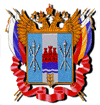    РОССИЙСКАЯ ФЕДЕРАЦИЯРОСТОВСКАЯ ОБЛАСТЬ РЕМОНТНЕНСКИЙ РАЙОНМУНИЦИПАЛЬНОЕ ОБРАЗОВАНИЕ«ПЕРВОМАЙСКОЕ СЕЛЬСКОЕ ПОСЕЛЕНИЕ»АДМИНИСТРАЦИЯ ПЕРВОМАЙСКОГО СЕЛЬСКОГО ПОСЕЛЕНИЯ ПОСТАНОВЛЕНИЕ      10.01.2014                                               № 2                                          с. Первомайское     В соответствии с частью 5  статьи 51 Федерального закона от 06.10.2003 г. № 131-ФЗ «Об общих принципах организации местного самоуправления в Российской Федерации», Приказом Министерства экономического развития Российской Федерации от 30.08.2011 №424 «Об утверждении порядка ведения органами местного самоуправления реестров муниципального имущества», в целях организации учета муниципального  имущества муниципального образования «Первомайское сельское поселение» и ведения реестра муниципального имущества муниципального образования «Первомайское сельское поселение», ПОСТАНОВЛЯЮ:1. Утвердить Положение об учете муниципального имущества  муниципального образования «Первомайское сельское поселение» согласно приложению.2. Ведение реестра муниципального  имущества муниципального образования «Первомайское сельское поселение» осуществлять в  соответствии с настоящим постановлением.3. Признать утратившим силу постановление Главы Первомайского сельского поселения Ремонтненского района Ростовской области от 01.10.2012 № 52 «Об организации учета и ведения реестра муниципального имущества Первомайского сельского поселения».5. Контроль за выполнением постановления возложить на инспектора по земельным и имущественным отношениям администрации Первомайского сельского поселения Коржову А.В.Глава Первомайского сельского поселения                                             В.Ф.ШептухинПриложениек постановлениюАдминистрацииПервомайского сельского поселенияот 10.01.2014 № 2ПОЛОЖЕНИЕоб учете муниципального  имущества муниципального образования «Первомайское сельское поселение»1. Общие положения1.1. Настоящее Положение устанавливает состав подлежащего учету муниципального имущества муниципального образования «Первомайское сельское поселение», порядок его учета и порядок представления информации из реестра муниципального имущества муниципального образования «Первомайское сельское поселение», а также иные требования, предъявляемые к системе учета муниципального имущества муниципального образования «Первомайское сельское поселение».1.2. В настоящем Положении используются следующие основные понятия:учет муниципального имущества муниципального образования «Первомайское сельское поселение» – процесс получения, экспертизы, хранения документов, содержащих сведения о муниципальном имуществе муниципального образования «Первомайское сельское поселение», внесения указанных сведений в реестр муниципального имущества муниципального образования «Первомайское сельское поселение»;реестр муниципального имущества муниципального образования «Первомайское сельское поселение» –  информационная система, представляющая собой построенную на единых методологических  принципах  базу данных об объектах учета;правообладатель – орган исполнительно-распорядительной власти района                                муниципальное бюджетное учреждение Первомайского сельского поселения, муниципальное казенное учреждение Первомайского сельского поселения, муниципальное автономное учреждение Первомайского сельского поселения, муниципальное унитарное предприятие Первомайского сельского поселения, или иное юридическое либо физическое лицо, которому муниципальное имущество  принадлежит на соответствующем вещном праве или в силу закона.1.3. Объектом учета в реестре муниципального имущества муниципального образования «Первомайское сельское поселение» (далее – реестр) является следующее муниципальное имущество муниципального образования «Первомайское сельское поселение»:1.3.1. Находящееся в муниципальной собственности муниципального образования «Первомайское  сельское поселение» недвижимое имущество (здание, строение, сооружение или объект незавершенного строительства, земельный участок, жилое, нежилое помещение или иной прочно связанный с землей объект , перемещение которого без соразмерного ущерба его назначению невозможно, либо иное имущество , отнесенное законом к недвижимости). 1.3.2.Находящееся в муниципальной собственности муниципального образования «  сельское поселение»  движимое имущество, а именно:объект движимого имущества, первоначальная стоимость которого равна или превышает 100 тыс. рублей (кроме объектов особо ценного движимого имущества, закрепленных за муниципальными автономными и бюджетными учреждениями Первомайского сельского поселения);объект особо ценного движимого имущества, закрепленный за муниципальным автономным и бюджетным учреждением Первомайское сельского поселения, первоначальная стоимость которого равна или превышает 100 тыс. рублей;акции, доли (вклады) в уставном (складочном) капитале хозяйственного общества или товарищества;иное движимое имущество, учитываемое как единый объект.1.3.3. Муниципальные унитарные предприятия, муниципальные учреждения, хозяйственные общества, товарищества, акции, доли(вклады) в уставном (складочном) капитале которых принадлежат муниципальному образованию «Первомайское сельское поселение», иные юридические лица , учредителем(участником) которых является муниципальное образование «Первомайское сельское поселение»1.4. Учет муниципального имущества муниципального образования «Первомайское сельское поселение» и ведение реестра в соответствии с настоящим Положением осуществляет инспектор по земельным и имущественным  отношениям администрации Первомайского сельского поселения (далее - инспектор).1.5. Учет муниципального имущества муниципального образования «Первомайское сельское поселение» сопровождается присвоением ему реестрового номера муниципального имущества муниципального образования «Первомайское сельское поселение».1.6. Реестр ведется на бумажных и электронных носителях. В случае несоответствия информации на указанных носителях приоритет имеет информация на бумажных носителях.1.7. Реестр состоит из 3 разделов. В раздел 1 включаются сведения о муниципальном недвижимом имуществе муниципального образования «Первомайское сельское поселение», в раздел 2 – о муниципальном движимом имуществе муниципального образования «Первомайское сельское поселение»,в раздел 3–о муниципальных унитарных предприятиях, муниципальных учреждениях, хозяйственных обществах, товариществах, акции, доли (вклады) в уставном (складочном) капитале которых принадлежат муниципальному образованию «Первомайское сельское поселение», иных юридических лицах, в которых муниципальное образование «Первомайское сельское поселение» является  учредителем.  
Каждый из разделов состоит из подразделов, соответствующих:видам недвижимого имущества – земельный участок, здание, строение, сооружение, объект незавершенного строительства, жилое, нежилое помещение; видам движимого имущества – акции, доли (вклады) в уставных (складочных) капиталах хозяйственных обществ и товариществ, объект движимого имущества, первоначальная стоимость которого равна или превышает 100 тыс. рублей и особо ценного движимого имущества, первоначальная стоимость которого равна или превышает 100 тыс. рублей, иное движимое имущество, учитываемое как единый объект;организационно-правовым формам лиц - муниципальные унитарные предприятия, муниципальные учреждения, хозяйственные общества, товарищества, акции, доли(вклады) в уставном (складочном) капитале которых принадлежат муниципальному образованию «Первомайское сельское поселение», иные юридические лица , учредителем(участником) которых является муниципальному образованию «Первомайское сельское поселение»;1.8. Сведения об объекте учета  вносятся в карту объекта учета каждая из которых идентифицируется номером (далее – карта сведений об объекте учета).1.9. Неотъемлемой частью реестра являются:1.9.1. Журнал учета документов, поступивших для учета муниципального имущества муниципального образования «Первомайское  сельское поселение» в реестре (далее – журнал учета документов).1.9.2. Дела, в которые помещаются документы, поступившие для учета муниципального имущества муниципального образования «Первомайское сельское поселение» в реестре, и документы, представляемые из реестра (далее – дело).1.10. Документы реестра подлежат постоянному хранению. Уничтожение, а также изъятие из реестра каких-либо документов или их частей не допускаются.1.11. Реестр должен храниться и обрабатываться с соблюдением условий, обеспечивающих предотвращение хищения, утраты, искажения и подделки информации.С целью предотвращения утраты сведений реестра на электронных носителях Администрация Первомайского сельского поселения формирует резервные электронные копии реестра, которые должны храниться в местах, исключающих их утрату, одновременно с оригиналами, с соблюдением условий и требований, предусмотренных для оригиналов.1.12. Ведение реестра осуществляется путем помещения в соответствующие его подразделы карт сведений об объектах учета, записей об изменениях сведений об объекте учета, либо о прекращении права муниципальной собственности муниципального образования «Первомайское сельское поселение» и исключения из карт изменившихся сведений о муниципальном имуществе муниципального образования «Первомайское сельское поселение», принадлежащем правообладателям на соответствующем вещном праве или составляющем муниципальную казну муниципального образования «Первомайское сельское поселение».1.13. Документом, подтверждающим факт учета муниципального имущества муниципального образования «Первомайское сельское поселение»  в реестре, является выписка из реестра, содержащая сведения, предусмотренные формой выписки из реестра, по их состоянию в реестре на дату выдачи выписки из него.2. Порядок учета муниципального имущества муниципального образования «Первомайское сельское поселение»2.1. Правообладатель для внесения сведений в реестр о правообладателе, муниципальном имуществе муниципального образования «Первомайское сельское поселение», приобретенном им по договорам или иным основаниям, принадлежащем ему на праве хозяйственного ведения, оперативного управления, постоянного (бессрочного) пользования или в силу закона или лицо, сведения о котором подлежат включению в раздел 3 реестра, обязаны представить инспектору по земельным и имущественным отношениям:2.1.1. Надлежащим образом заверенные правообладателем карты сведений об объекте учета в соответствии с формами согласно приложению № 1 к настоящему Положению.2.1.2. Документы, подтверждающие сведения о правообладателе, приобретении правообладателем объекта учета, возникновении соответствующего вещного права на объект учета, возникновении права муниципальной собственности муниципального образования «Первомайское сельское поселение» на объект учета и государственной регистрации указанных прав на объект учета, если им является недвижимое имущество, и иные документы, подтверждающие сведения об объекте учета, реквизиты которых приведены в картах сведений об объекте учета, в том числе документы, подтверждающие изъятие из оборота, ограничение оборота, обременение, в случае, если объект учета изъят из оборота, ограничен в обороте, обременен обязательствами перед иными лицами, или копии указанных документов.К документам, подтверждающим сведения об объектах учета, относятся учредительные документы, документы, удостоверяющие личность правообладателей – физических лиц, технические паспорта, кадастровые планы, кадастровые паспорта объектов недвижимости, свидетельства о государственной регистрации права, выписки из Единого государственного реестра прав на недвижимое имущество и сделок с ним, выписки из Единого государственного реестра юридических лиц, выписки из реестров акционеров, выписки из иных реестров, информационные письма органов Федеральной службы государственной статистики о кодах государственного статистического учета, передаточные акты, распоряжения о закреплении имущества на праве хозяйственного ведения, оперативного управления, договоры купли-продажи, другие договоры, бухгалтерские балансы, формы бухгалтерской отчетности, акты ввода в эксплуатацию, документы, подтверждающие отношение объекта к объектам культурного наследия федерального значения, объектам культурного наследия регионального значения, объектам культурного наследия местного (муниципального) значения, документы, подтверждающие вид особо ценного движимого имущества муниципальных автономных и бюджетных учреждений Первомайского сельского поселения, паспорта транспортных средств, свидетельства о регистрации транспортных средств, определения, решения суда, арбитражного суда, документы, подтверждающие изъятие из оборота, ограничение оборота, обременение объекта, иные документы, подтверждающие соответствующие сведения.2.2. В случаях, если объект учета не изъят из оборота, не ограничен в обороте, не обременен обязательствами перед иными лицами, правообладатель представляет в инспектор по земельным и имущественным отношениям среди прочих документов информацию, подписанную правообладателем, о том, что объект учета не изъят из оборота, не ограничен в обороте, не обременен обязательствами перед иными лицами.2.3. В случаях, если объект учета является земельным участком, правообладатель представляет в инспектор по земельным и имущественным отношениям среди прочих документов заверенные копии:2.3.1. Выписки из Единого государственного реестра прав на недвижимое имущество и сделок с ним (далее – ЕГРП) о правах на земельный участок и (или) свидетельств о государственной регистрации прав на земельный участок, выданные не ранее чем за три месяца до представления в инспектор по земельным и имущественным отношениям, или:уведомления об отсутствии в ЕГРП запрашиваемых сведений о зарегистрированных правах на земельный участок;документов, удостоверяющих (устанавливающих) права на земельный участок, если право на данный земельный участок в соответствии с законодательством Российской Федерации признается возникшим независимо от его регистрации в ЕГРП.2.3.2. Кадастрового паспорта земельного участка либо кадастровой выписки о земельном участке.2.4. В случаях, если объект учета является недвижимым имуществом – прочно связанным с землей объектом, перемещение которого без несоразмерного ущерба его назначению невозможно, в том числе: зданием, строением, сооружением, объектом незавершенного строительства, жилым, нежилым помещением, правообладатель представляет в инспектор по земельным и имущественным отношениям среди прочих документов заверенные копии:2.4.1. Выписки из ЕГРП о правах на объект учета и (или) свидетельств о государственной регистрации прав на объект учета, выданные не ранее чем за три месяца до представления в инспектор по земельным и имущественным отношениям, или:уведомление об отсутствии в ЕГРП запрашиваемых сведений о зарегистрированных правах на объект учета;документов, удостоверяющих (устанавливающих) права на объект учета, если право на такой объект учета в соответствии с законодательством Российской Федерации признается возникшим независимо от его регистрации в ЕГРП.2.4.2. Постановления Администрации Первомайского сельского поселения закреплении объекта учета на праве хозяйственного ведения или оперативного управления за правообладателем (в случае наличия Постановления Администрации Первомайского сельского поселения о закреплении объекта учета на праве хозяйственного ведения или оперативного управления за правообладателем).2.4.3. Технического паспорта и (или) кадастрового паспорта на объект учета.2.5. В случаях, если объект учета является движимым имуществом – транспортным средством, правообладатель представляет в инспектор по земельным и имущественным отношениям копию паспорта транспортного средства (правообладатель не представляет иные документы, подтверждающие приобретение правообладателем объекта учета, возникновение права муниципальной собственности на объект учета, возникновение права хозяйственного ведения или оперативного управления правообладателя на объект учета).Для внесения данного объекта учета в реестр как являющегося муниципальной собственностью муниципального образования «Первомайского сельское поселение» и принадлежащего правообладателю на праве хозяйственного ведения, оперативного управления достаточно надлежащим образом заверенных правообладателем карт сведений об объекте учета в соответствии с формами, приведенными в приложении № 1 к настоящему Положению, и копии паспорта транспортного средства.2.6. В случаях, если объект учета является движимым имуществом, не является транспортным средством, акциями, долями (вкладами) в уставном (складочном) капитале хозяйственных обществ и товариществ, принадлежит правообладателю более трех лет и документы, подтверждающие приобретение правообладателем объекта учета, возникновение у правообладателя права хозяйственного ведения или оперативного управления на объект учета, у правообладателя отсутствуют, правообладатель представляет в инспектор по земельным и имущественным отношениям информацию, подписанную правообладателем, что объект учета принадлежит правообладателю более трех лет и документы, подтверждающие приобретение правообладателем объекта учета, возникновение у правообладателя права хозяйственного ведения или оперативного управления на объект учета и (или) возникновение права муниципальной собственности муниципального образования «Первомайское сельское поселение» на объект учета, у правообладателя отсутствуют.2.7. В случаях, если объект учета является муниципальным унитарным предприятием, муниципальным учреждением, хозяйственным обществом, товариществом, акции, доли (вклады) в уставном (складочном ) капитале которых принадлежит муниципальному образованию «Первомайское сельское поселение»,иным юридическим лицом, в котором муниципальному образованию «Первомайское сельское поселение»является учредителем(участником) юридическим лицом предоставляются сведения  о государственной регистрации юридического лица, согласно выписки из ЕГРЮЛ, учредительные документы, коды , установленные юридическим лицам территориальными органами Федеральной службы государственной статистики по общероссийским классификаторам технико-экономической и социальной информации и подтверждаемые информационным письмом о присвоении кодов при учете юридического лица в СРХС, приложение к бухгалтерскому балансу «Социальные показатели» или иные документы, подтверждающие среднесписочную численность персонала на указанную дату, бухгалтерский баланс.2.8. Правообладатель, являющийся юридическим лицом, созданным после вступления в силу настоящего Положения, для внесения в реестр сведений обязан в двухнедельный срок со дня создания правообладателя представить в инспектор по земельным и имущественным отношениям заявление ,карты сведений об объекте учета в соответствии с формами, приведенными в приложении № 1 к настоящему Положению, и копии документов, подтверждающих сведения, приведенные в картах сведений об объекте учета, заверенные правообладателем.2.9. Правообладатель для внесения сведений в реестр обязан в двухнедельный срок со дня приобретения им по договорам или иным основаниям имущества, не находившегося в муниципальной  собственности муниципального образования «Первомайское сельское поселение» или не существовавшего на момент, предшествующий приобретению его правообладателем, представить в инспектор по земельным и имущественным отношениям заявление с приложением надлежащим образом заверенных правообладателем карт сведений об объекте учета в соответствии с формами, приведенными в приложении № 1 к настоящему Положению, и копии документов, подтверждающих сведения об объекте учета, заверенные правообладателем.2.10. Правообладатель, юридическое лицо, в случае изменения сведений об объекте учета указанном в пункте 1.7 настоящего Положения, для внесения в реестр новых сведений обязан в двухнедельный срок со дня изменения сведений об объекте учета  представить в инспектор по земельным и имущественным отношениям:заявление, запись об изменениях сведений об объекте учета  по форме согласно  приложению № 2 к настоящему Положению в соответствующей карте сведений об объекте учета, заверенную надлежащим образом. Если изменившиеся сведения содержатся в других картах сведений об объекте учета, то правообладатель, юридическое лицо, представляет запись по каждой из них (далее – записи об изменениях сведений); копии документов, подтверждающих новые сведения об объекте учета, заверенные надлежащим образом.2.11. Правообладатель, который передал учтенный в реестре объект учета другому правообладателю, правообладатель, у которого изъят объект учета в муниципальную казну муниципального образования «Первомайское сельское поселение», обязаны в двухнедельный срок со дня передачи представить в инспектор по земельным и имущественным отношениям заявление, запись об изменениях сведений по форме согласно приложению № 2 к настоящему Положению, копии документов, подтверждающих изменения сведений, заверенные правообладателем.2.12. Правообладатель, которому передан учтенный в реестре объект учета от другого правообладателя или из муниципальной казны муниципального образования «Первомайское сельское поселение», обязан в двухнедельный срок со дня передачи представить инспектору по земельным и имущественным отношениям заявление, надлежащим образом заверенные правообладателем карты сведений об объекте учета в соответствии с формами, приведенными в приложении № 1 к настоящему Положению, и копии документов, подтверждающих сведения об объекте учета, заверенные правообладателем.2.13. Лицо, которому принадлежал объект учета, в двухнедельный срок со дня получения сведений о прекращении права муниципальной  собственности муниципального образования «Первомайское сельское поселение» на данный объект обязано представить инспектору  по управлению имуществом и земельным отношениям для исключения сведений о нем из реестра:2.13.1. Заявление, запись о прекращении права муниципальной собственности муниципального образования «Первомайское сельское поселение» по форме согласно приложению № 3 к настоящему Положению для исключения сведений из соответствующей карты сведений об объекте учета, заверенную надлежащим образом. Если прекращение права муниципальной собственности муниципального образования «Первомайское сельское поселение» на имущество влечет исключение сведений из других карт сведений об объекте учета, то лицо, которому оно принадлежало, представляет запись по каждой из них.2.13.2. Копию документа, подтверждающего прекращение права муниципальной собственности муниципального образования «Первомайское сельское поселение» на имущество или государственную регистрацию прекращения указанного права на имущество, если им является недвижимое имущество, заверенную данным лицом.2.14. В случае прекращения права муниципальной собственности муниципального образования «Первомайское сельское поселение» на имущество в результате процедуры банкротства его правообладателя указанные записи и копия документа представляются им инспектору по земельным и имущественным отношениям в двухнедельный срок со дня получения определения арбитражного суда о прекращении производства по делу о банкротстве.2.15. Карты и записи, указанные в пунктах 2.1 – 2.14 настоящего Положения, представляются, соответственно, правообладателем и лицом, которому имущество принадлежало, на бумажном и электронном носителях.2.16. В случае ликвидации  юридического лица записи о прекращении права собственности муниципального образования «Первомайское сельское поселение» формируются сектором по управлению имуществом и земельным отношениям в двухнедельный срок после получения выписки из Единого государственного реестра юридических лиц и ликвидационного баланса. Ликвидационный баланс не требуется, если лицо было признано судом несостоятельным (банкротом) и ликвидировано в порядке конкурсного производства.2.17. Инспектор по земельным и имущественным отношениям в двухнедельный срок со дня получения карт или соответствующих записей и копий документов, указанных в пунктах 2.1 – 2.16 настоящего Положения, обязан зарегистрировать их, внести запись в журнал учета документов, провести экспертизу документов и по ее результатам принять одно из следующих решений:2.17.1. О присвоении объекту учета постоянного реестрового номера муниципального имущества муниципального образования «Первомайское сельское поселение» и заверении карт сведений о нем или записей об изменениях сведений либо о прекращении права муниципальной собственности муниципального образования «Первомайское сельское поселение», если установлены подлинность и полнота документов правообладателя, юридического лица, а также достоверность и полнота содержащихся в них сведений.2.17.2. Об отказе в заверении карт сведений об объекте учета, если установлено, что представленное к учету имущество не находится в муниципальной собственности муниципального образования «Первомайское сельское поселение».2.17.3. Об отказе в заверении записей об изменениях сведений об объекте учета либо об отказе в заверении записей о прекращении права муниципальной собственности муниципального образования «Первомайское сельское поселение», в случаях:неполноты представленных правообладателем или лицом документов;неполноты сведений, содержащихся в документах, представленных правообладателем или лицом;недостоверности представленных правообладателем или лицом документов;недостоверности сведений, содержащихся в документах, представленных правообладателем.2.17.4. О присвоении объекту учета временного реестрового номера муниципального имущества муниципального образования «Первомайское сельское поселение» и заверении карт сведений о нем в случаях:отсутствия необходимой информации и документов, дающих достаточные основания полагать, что представленное к учету имущество находится в муниципальной собственности муниципального образования «Первомайское сельское поселение»;неполноты представленных правообладателем документов;неполноты сведений, содержащихся в документах, представленных правообладателем;недостоверности представленных правообладателем документов;недостоверности сведений, содержащихся в документах, представленных правообладателем.2.18. Инспектор по земельным и имущественным отношениям обязан не позднее 5 рабочих дней со дня принятия решения направить его с сопроводительным письмом правообладателю. Решения по подпунктам 2.17.2 – 2.17.4 пункта 2.17 настоящего Положения должны содержать обоснование их принятия. Решение и сопроводительное письмо или их копии помещаются в дело.2.19. В случае принятия решения, указанного в подпункте 2.17.1
пункта 2.17 настоящего Положения, инспектор по земельным и имущественным отношениям обязан не позднее 5 рабочих дней со дня принятия решения соответственно:внести номер и дату присвоения постоянного реестрового номера муниципального имущества муниципального образования «Первомайское сельское поселение» в соответствующие строки карт сведений об объекте учета, заверить карты сведений об объекте учета и поместить их в соответствующие подразделы реестра, а копии документов, подтверждающих приведенные в картах сведения, поместить в дело;заверить записи об изменениях сведений, исключить из соответствующих карт сведений об объекте учета изменившиеся сведения и внести в них изменения, а также поместить записи в соответствующие подразделы реестра,
а копии документов, подтверждающих приведенные в них изменения
сведений, – в дело;заверить записи о прекращении права муниципальной собственности муниципального образования «Первомайское сельское поселение», исключить все сведения из соответствующих карт сведений об объекте учета и поместить записи в соответствующие подразделы реестра, а копию документа, подтверждающего прекращение указанного права, – в дело.2.20. В случае принятия решения, указанного в подпункте 2.17.4
пункта 2.17 настоящего Положения, инспектор по земельным и имущественным отношениям обязан не позднее 5 рабочих дней со дня принятия решения:внести номер и дату присвоения временного реестрового номера муниципального имущества муниципального образования «Первомайское сельское поселение» в соответствующие строки карт сведений об объекте учета;надлежащим образом заверить карты сведений об объекте учета и поместить их в соответствующие подразделы реестра, а копии документов, подтверждающих содержащиеся в них сведения, и иных документов поместить в дело.После получения правообладателем всех необходимых для завершения учета документов он обязан в течение 5 рабочих дней со дня получения последнего документа представить инспектору по земельным и имущественным отношениям надлежащим образом заверенные записи об изменениях сведений об объекте учета и копии документов, подтверждающих содержащиеся в записях новые сведения.Инспектор по земельным и имущественным отношениям рассматривает представленные документы в порядке, установленном пунктами 2.17 – 2.19 настоящего Положения.2.21. Решения сектора по управлению имуществом и земельным отношениям, указанные  в подпунктах 2.17.2, 2.17.3 пункта 2.17 настоящего Положения, может быть обжаловано правообладателем в порядке, установленном законодательством Российской Федерации.2.22. Правообладатель обязан ежегодно, до 10 апреля текущего года, представлять инспектору по земельным и имущественным отношениям:2.22.1. На бумажном носителе по состоянию на 1 января текущего года записи об изменениях сведений (при изменении начисленной амортизации объекта учета или остаточной стоимости основных средств (фондов) муниципальных учреждений и муниципальных унитарных предприятий по форме согласно приложению № 2 к настоящему Положению и копии документов, подтверждающих новые сведения.2.22.2. Копии годовой бухгалтерской отчетности, заверенной соответствующим территориальным органом Федеральной налоговой службы или органом исполнительно-распорядительной власти района, осуществляющим координацию деятельности в соответствующих отраслях (сферах управления).2.23. В случае выявления сектором по управлению имуществом и земельным отношениям муниципальных учреждений Первомайского сельского поселения, муниципальных унитарных предприятий Первомайского сельского поселения, муниципальных казенных предприятий Первомайского сельского поселения, не имеющих муниципального имущества муниципального образования «Первомайское сельское поселение», подлежащего в соответствии с настоящим Положением учету в реестре как самостоятельные объекты учета, или имущества, которое не представлено к учету в реестре и (или) новые сведения о котором не представлены для внесения изменений в реестр, и установления, что оно находится в муниципальной собственности муниципального образования «Первомайское сельское поселение», инспектор по земельным и имущественным отношениям в месячный срок:формирует в 3 экземплярах на бумажных носителях и электронном носителе карты сведений об объектах учета, в том числе карты сведений о правообладателях, и (или) записи об изменениях сведений об объектах учета или записи о прекращении права муниципальной собственности муниципального образования «Первомайское сельское поселение», соответственно, по формам, приведенным в приложениях № 1 – 3
к настоящему Положению, путем внесения в них сведений, содержащихся в представленных и выявленных документах;направляет правообладателю сформированные карты и (или) записи в
2 экземплярах на бумажных носителях с требованием в месячный срок со дня их получения завершить формирование карт и (или) записей и представить их в инспектор по земельным и имущественным отношениям с копиями документов, подтверждающих содержащиеся в них сведения, и помещает копию требования в дело.Дальнейшие действия по учету в реестре и внесению в него изменений в отношении указанного в настоящем пункте имущества осуществляются правообладателем, юридическим лицом и сектором по управлению имуществом и земельным отношениям в соответствии с пунктами 2.3 – 2.22 настоящего Положения.В случае невыполнения правообладателем, юридическим лицом указанного требования инспектор по земельным и имущественным отношениям обязан в месячный срок со дня окончания срока, установленного для выполнения требования:присвоить картам сведений о юридических лицах соответствующие номера и (или) объектам учета – временные реестровые номера муниципального  имущества, внести присвоенные номера и даты их присвоения в третий экземпляр соответствующих карт сведений об объектах учета, в том числе карт сведений о правообладателях, надлежащим образом заверить их и поместить в соответствующие подразделы реестра, а копии документов, подтверждающих содержащиеся в картах сведения, – в дело;заверить третьи экземпляры записей об изменениях сведений об объектах учета, исключить из соответствующих карт сведений об объектах учета изменившиеся сведения и внести в них изменения, поместить записи в соответствующие подразделы реестра, а копии документов, подтверждающих приведенные в них изменения сведений, – в дело;заверить третьи экземпляры записей о прекращении права муниципальной собственности муниципального образования «Первомайское сельское поселение», исключить все сведения из соответствующих карт сведений об объектах учета и поместить записи в соответствующие подразделы реестра, а копии документов, подтверждающих прекращение указанного права, – в дело;инициировать принятие к правообладателю мер ответственности в соответствии с законодательством Российской Федерации.Копии заверенных карт и записей не позднее 5 рабочих дней со дня их помещения в соответствующие подразделы реестра направляются правообладателю, юридическому лицу на бумажном носителе в одном экземпляре с уведомлением о помещении в соответствующие подразделы реестра и инициировании принятия к нему мер ответственности в соответствии с законодательством Российской Федерации. Копия уведомления помещается в дело.2.24. После поступления имущества в муниципальную  собственность муниципального образования «Первомайское сельское поселение» инспектор по земельным и имущественным отношениям в двухнедельный  срок со дня получения документов, содержащих сведения об этом имуществе и возникновении права муниципальной собственности муниципального образования «Первомайское сельское поселение» на него, а в отношении имущества, ранее поступившего в муниципальную казну муниципального образования «Первомайское сельское поселение», – со дня получения на него правоустанавливающих или правоудостоверяющих документов:регистрирует поступившие документы, вносит соответствующую запись в журнал учета документов и проводит их экспертизу;присваивает объекту учета постоянный реестровый номер муниципального имущества муниципального образования «Первомайское сельское поселение», если по результатам экспертизы установлены подлинность и полнота поступивших документов, а также достоверность и полнота содержащихся в них сведений;формирует карты сведений об объекте учета по формам, приведенным в приложении № 1 к настоящему Положению;надлежащим образом заверяет карты сведений об объекте учета и помещает их в соответствующие подразделы реестра, а поступившие документы – в дело.Документы (копии документов), содержащие сведения об обращенном в муниципальную собственность муниципального образования «Первомайское сельское поселение» имуществе и возникновении права собственности муниципального образования «Первомайское сельское поселение» на него, представляются в инспектор по земельным и имущественным отношениям соответствующим органом исполнительно-распорядительной власти района, осуществляющим координацию деятельности в соответствующих отраслях (сферах управления).В случае отсутствия документов технической инвентаризации, правоустанавливающих документов на земельный участок, данных о балансовой стоимости имущества муниципальной казны муниципального образования «Первомайское сельское поселение», в целях обеспечения полноты и достоверности содержащихся в реестре сведений о муниципальном имуществе муниципального образования «Первомайское сельское поселение», инспектор по земельным и имущественным отношениям в установленном порядке принимает меры по подготовке за счет средств районного бюджета соответствующих отсутствующих документов.2.25. После прекращения права муниципальной собственности муниципального образования «Первомайское сельское поселение» на имущество, составляющее муниципальную казну муниципального образования «Первомайское сельское поселение», инспектор по земельным и имущественным отношениям в двухнедельный срок со дня получения документа, подтверждающего прекращение либо государственную регистрацию прекращения указанного права на имущество, если им является недвижимое имущество:регистрирует поступивший документ, вносит соответствующую запись в журнал учета документов и проводит экспертизу поступившего документа;формирует запись о прекращении права муниципальной собственности  на имущество, составляющее муниципальную казну муниципального образования «Первомайское сельское поселение», для исключения сведений из соответствующей карты сведений об объекте учета по форме согласно приложению № 3 к настоящему Положению, и надлежащим образом заверяет ее. Если прекращение права муниципальной собственности  на имущество, составляющее муниципальную казну муниципального образования «Первомайское сельское поселение», влечет исключение сведений из других карт сведений об объекте учета, то запись формируется по каждой из них;исключает все сведения из соответствующих карт сведений об объекте учета и помещает записи о прекращении права муниципальной собственности  на имущество, составляющее муниципальную казну муниципального образования «Первомайское сельское поселение», в соответствующие подразделы реестра, а поступивший документ – в дело.2.26. В случае, если при экспертизе документов, указанных
в пунктах 2.24 – 2.25 настоящего Положения, установлены неполнота и (или) недостоверность содержащихся в них сведений либо возникли сомнения в подлинности, полноте и (или) достоверности поступивших документов и сведений, инспектор по земельным и имущественным отношениям присваивает объекту учета временный реестровый номер муниципального имущества. Его номер и дата присвоения вносятся в соответствующие строки карт сведений об объекте учета, которые заверяются надлежащим образом и помещаются в соответствующие подразделы реестра.Инспектор по земельным и имущественным отношениям в течение 5 рабочих дней после присвоения объекту учета временного реестрового номера запрашивает в органах исполнительно-распорядительной власти района, иных органах и (или) организациях дополнительные документы и (или) подтверждение подлинности поступивших документов и (или) содержащихся в них сведений.2.27. Инспектор по земельным и имущественным отношениям по мере поступления запрошенных для завершения учета дополнительных документов в установленный срок регистрирует их, в течение 5 рабочих дней со дня получения последнего документа вносит соответствующую запись в журнал учета документов и завершает учет, если дополнительные документы соответствуют запрошенным документам. При этом порядок завершения учета аналогичен порядку, установленному, соответственно, в пунктах 2.24 или 2.25 настоящего Положения.2.28. Внесение сведений о муниципальном имуществе муниципального образования «Первомайское сельское поселение» в установленные настоящим Положением формы осуществляется в соответствии с Правилами заполнения форм реестра муниципального имущества и записей об изменениях сведений об объекте учета и о прекращении права муниципальной собственности муниципального образования «Первомайское сельское поселение», приведенными в приложении № 4 к настоящему Положению.2.29. Структура реестрового номера муниципального имущества муниципального образования «Первомайское сельское поселение», правила формирования номера карты объекта учета, реестрового номера муниципального имущества, номера карты юридического лица, учредителем которого является муниципальному образованию «Первомайское сельское поселение»    и сведениями о нем, приведены в приложении № 5 к настоящему Положению.3. Порядок предоставления информации из реестраИнформация о муниципальном имуществе муниципального образования «Первомайское сельское поселение» из реестра предоставляется любым заинтересованным лицам на основании письменных запросов.Предоставление информации об объектах учета осуществляется на  бумажном носителе в виде выписок из реестра муниципального имущества муниципального образования «Первомайское сельское поселение» по форме согласно приложению № 6 к настоящему Положению в 10-дневный срок со дня поступления запроса.Выписки из реестра выдаются  только в отношении объектов учета, относящихся к муниципальному имуществу муниципального образования «Первомайское сельское поселение», указанному в пункте 1.3 настоящего Положения.Отказ в предоставлении информации об объектах учета может быть обжалован в порядке, установленном законодательством Российской Федерации.Приложение № 1к Положениюоб учете муниципальногоимущества муниципального образования «Первомайское сельское поселение»ФОРМЫреестра муниципального имущества муниципального образования «Первомайское сельское поселение»Форма № 1ТИТУЛЬНЫЙ ЛИСТАдминистрация Первомайского сельского поселения Ремонтненского района Ростовской областиРЕЕСТР МУНИЦИПАЛЬНОГО  ИМУЩЕСТВА МУНИЦИПАЛЬНОГО ОБРАЗОВАНИЯ «ПЕРВОМАЙСКОЕ СЕЛЬСКОЕ ПОСЕЛЕНИЕ»    ПОДРАЗДЕЛ ___ПАПКА № ___Начало «__» __________ 20__ г.Окончание «__» __________ 20__ г.На ___ листахСрок хранения: постоянноФорма № 2Раздел 1. Сведения о недвижимом имуществеПодраздел 1.1. Сведения о земельных участкахКарта № 1.1. ______Лист ______ЗЕМЕЛЬНЫЙ УЧАСТОК *Реестровый номер муниципального имущества муниципального образования «Первомайское сельское поселение» (РНМИРр)________________________________________ от «___» _____________ _____ г.Кадастровый (условный) номер _____________ от «___» _____________ _____ г.Номер регистрации:права муниципальной собственности муниципального образования «Первомайское сельское поселение» __________________
от «__» ____ ____ г.,Номер регистрации:прекращения права муниципальной собственности муниципального образования «Первомайское сельское поселение» __________________
от «__» ____ ____ г.,Адрес (местоположение) ____________________________________________________________________________________________________________________.Наименование _____________________________________________________________________________________________________________________________.Правообладатель _____________________________________________________________________________, карта № 3.1. ________________,ОГРН ___________.Документы – основания возникновения:права муниципальной  собственности муниципального образования «Первомайское сельское поселение» _______________________________________________________________________________________,права ________________________________________________________________                                         (наименование иного вещного права) Документы – основания : прекращения права муниципальной  собственности муниципального образования «Первомайское сельское поселение» _______________________________________________________________________________________,____________________________________________________________________.Категория земель _____________________________________________________.Вид разрешенного использования _______________________________________.Площадь (кв. м) ______________________________________________________.Стоимость (тыс. рублей):кадастровая  _____________________________________________,___________________________ _________________________________________.Документы – основания:изъятия из оборота ____________________________________________________,ограничения оборота __________________________________________________.Подраздел 1.1.Карта № 1.1. ______Лист ______ОГРАНИЧЕНИЕ (ОБРЕМЕНЕНИЕ)Наименование части __________________________________________________.Площадь части (кв. м) _________________________________________________.Вид ограничения (обременения) ______________________________________________________________________________________________________________.Номер регистрации ограничения (обременения) ____________________________от «__» _____ ____ г.Дата возникновения ___________________________________________________.Дата прекращения ____________________________________________________.Лицо, в пользу которого установлено ограничение (обременение) _________________________, карта № ________, ОГРН/ОГРНИП ____________.Документы – основания ограничения (обременения) _____________________________________________________________________________________________.Должность руководителя (заместителя руководителя) правообладателя, наименование правообладателя  ___________  _____________  _______________                                                                  (дата)                (подпись)                    (Ф.И.О.)                                                                                               М.П.Должность, наименование структурного подразделения Администрации Ремонтненскогорайона                                                        ________      __________       __________                                                                      (дата)                (подпись)                  (Ф.И.О.)*_______________________________Распространяется на лесные участки.Форма № 3Раздел 1. Сведения о недвижимом имуществеПодраздел 1.2. Сведения о зданиях, сооружениях,                          объектах незавершенного строительстваКарта № 1.2. _______Лист ______ЗДАНИЕ, СООРУЖЕНИЕ,ОБЪЕКТ НЕЗАВЕРШЕННОГО СТРОИТЕЛЬСТВАРеестровый номер муниципального имущества муниципального образования «Первомайское сельское поселение» (РНМИРр)___________________________________ от «___» _______________ ________ г.Кадастровый (условный) номер _________________ от «___» _________ _____ г.Номер регистрации:права муниципальной собственности муниципального образования «Первомайское сельское поселение» __________________ от «__» _____ ____ г.,права _______________________________________ от «___» ________ ______ г.   Номер регистрации:прекращения права муниципальной собственности муниципального образования «Первомайское сельское поселение» __________________ от «__» _____ ____ г.,Адрес (местоположение) _______________________________________________.Наименование ________________________________________________________.Назначение __________________________________________________________.Правообладатель _________________________________________________________________________________, карта № 3.1. ______, ОГРН _________________.Документы – основания возникновения:права муниципальной собственности муниципального образования «Первомайское сельское поселение» __________________,_____________________________________________________________________.прекращения права муниципальной собственности муниципального образования «Первомайское сельское поселение» __________________,_____________________________________________________________________.Общая площадь (кв. м) ___________________. Протяженность (км) ___________._____________________________________________________________________.(наименование иных параметров с единицами измерения)Этажность ________________________. Подземная этажность _______________.Инвентарный номер _________________. Инвентарный номер, литер _________.Дата ввода в эксплуатацию _____________________________________________.Дата фактического прекращения строительства ____________________________.Срок строительства ___________________________________________________.Степень завершенности строительства (процентов) ________________________.Предложения от «__» _____ ____ г. по дальнейшему использованию _________.Стоимость (тыс. рублей):балансовая _______________________________________________________,начисленная амортизация                             ________________________________________________________________________________________________________________________________,(наименование иного вида стоимости)Подраздел 1.2.Карта № 1.2. ______Лист ______средств, выделенных из районного бюджета Первомайского сельского поселения ____________,освоенных средств районного бюджета Первомайского сельского поселения ________________.Категория историко-культурного значения _______________________________.Регистрационный номер объекта культурного наследия _____________________.Документы – основания:изъятия из оборота ____________________________________________________,ограничения оборота __________________________________________________.СВЕДЕНИЯ О ЗЕМЕЛЬНОМ УЧАСТКЕ *,НАД (ПОД) КОТОРЫМ НАХОДИТСЯ ОБЪЕКТ УЧЕТАКадастровый номер ___________________________________________________.Площадь (кв. м) ______________________________________________________.Категория земель _____________________________________________________.Форма собственности _________________________________________________.ОГРАНИЧЕНИЕ (ОБРЕМЕНЕНИЕ)Наименование части __________________________________________________.Площадь части (кв. м) _________________________________________________.Вид ограничения (обременения) _________________________________________.Номер регистрации ограничения (обременения) ____________________________от «__» _____ ____ г.Дата возникновения ___________________________________________________.Дата прекращения ____________________________________________________.Лицо, в пользу которого установлено ограничение (обременение) _________________________, карта № ________, ОГРН/ОГРНИП ____________.Документы – основания ограничения (обременения) _____________________________________________________________________________________________.Должность руководителя (заместителя руководителя) правообладателя, наименование правообладателя  ___________  _____________  _______________                                                                  (дата)                (подпись)                    (Ф.И.О.)                                                                                              М.П.Должность, наименование структурного подразделения Администрации Первомайского сельского поселения                                                   __________   _____________   ____________                                                                       (дата)                (подпись)                  (Ф.И.О.)______________* Распространяется на лесные участки.Форма № 4Раздел 1. Сведения о недвижимом имуществеПодраздел 1.3. Сведения о жилых, нежилых помещенияхКарта № 1.3. _______Лист _______ЖИЛОЕ, НЕЖИЛОЕ ПОМЕЩЕНИЕРеестровый номер муниципального имущества муниципального образования «Первомайское сельское поселение» (РНМИРр)___________________________________ от «___» _______________ ________ г.Кадастровый (условный) номер _______________ от «___» _________ _______ г.Номер регистрации:права муниципальной собственности муниципального образования «Первомайское сельское поселение» __________________ от «__» ________ ____ г., прекращения права муниципальной собственности муниципального образования «Первомайское сельское поселение» __________________ от «__» ________ ____ г.,Адрес (местоположение) ____________________________________________________________________________________________________________________.Наименование _____________________________________________________________________________________________________________________________.Назначение __________________________________________________________.Правообладатель ___________________________________________________________________________, карта № 3.1. ____________,ОГРН _________________.Документы – основания возникновения:права муниципальной собственности муниципального образования «Первомайское сельское поселение» _______________________________________________________________________________________,прекращения права муниципальной собственности муниципального образования «Первомайское сельское поселение» _______________________________________________________________________________________,Общая площадь (кв. м) ________________________________________________.Этаж (номер на поэтажном плане) _______________________________________.Категория историко-культурного значения _______________________________.Регистрационный номер объекта культурного наследия _____________________.Стоимость (тыс. рублей):балансовая _______________________________________________________,начисленная амортизация ________________________________________________________________________________________________________________________________.Инвентарный номер ___________________________________________________.Документы – основания:изъятия из оборота ____________________________________________________,ограничения оборота __________________________________________________.Форма собственности здания, сооружения, в состав которого входитПодраздел 1.3.Карта № 1.3. ______Лист ______объект учета _______________________________________________________________________________________________________________________________.ОГРАНИЧЕНИЕ (ОБРЕМЕНЕНИЕ)Наименование части __________________________________________________.Площадь части (кв. м) _________________________________________________.Вид ограничения (обременения) ______________________________________________________________________________________________________________.Номер регистрации ограничения (обременения) ____________________________от «__» _____ ____ г.Дата возникновения ___________________________________________________.Дата прекращения ____________________________________________________.Лицо, в пользу которого установлено ограничение (обременение) ___________________________, карта № ________, ОГРН/ОГРНИП ____________.Документы – основания ограничения (обременения) _____________________________________________________________________________________________.Должность руководителя (заместителя руководителя) правообладателя, наименование правообладателя  ___________  _____________  _______________                                                                  (дата)                (подпись)                    (Ф.И.О.)                                                                                             М.П.Должность, наименование структурного подразделения Администрации Первомайского сельского поселения                                                   __________   _____________   ____________                                                                       (дата)                (подпись)                  (Ф.И.О.)Форма № 5Раздел 2. Сведения о движимом имуществе и иных правахПодраздел 2.1. Сведения об акцияхКарта № 2.1. ______Лист ______АКЦИИРеестровый номер муниципального имущества муниципального образования «Первомайское сельское поселение» (РНМИРр)___________________________________ от «___» _______________ ________ г.Количество (штук) ____________________________________________________.Обыкновенные (штук) ____________, ____________, ____________, __________:регистрационные номера выпусков ____________, ___________, _____________,номинальная стоимость (рублей) ________________________________________.Привилегированные (штук) ___________, ___________, ___________, _________регистрационные номера выпусков ____________, ___________, _____________,номинальная стоимость (рублей) ________________________________________Доля в уставном капитале (процентов) ___________________________________.Выписка из реестра акционеров от «____» ___________________ ___________ г.Акционерное общество (эмитент) __________________________________________________________________, карта № 3.2.________, ОГРН _________________Правообладатель ________________________________________________________________________________, карта № 3.1.________, ОГРН _________________Документы и даты  :Возникновения права муниципальной собственности муниципального образования «Первомайское сельское поселение» _______________________________________________________________________________________,Прекращения права муниципальной собственности муниципального образования «Первомайское сельское поселение» _______________________________________________________________________________________,Владелец __________________________________________________________________________________________________, ОГРН _________________________.Номинальный держатель ____________________________________________________________________________________, ОГРН _________________________.Документы – основания:изъятия из оборота ____________________________________________________,ограничения оборота __________________________________________________.Подраздел 2.1.Карта № 2.1. ____Лист ____ОГРАНИЧЕНИЕ (ОБРЕМЕНЕНИЕ)Наименование части __________________________________________________.Вид ограничения (обременения) ______________________________________________________________________________________________________________.Дата возникновения ___________________________________________________.Дата прекращения ____________________________________________________.Лицо, в пользу которого установлено ограничение (обременение) __________________________, карта № ________, ОГРН/ОГРНИП ____________.Документы – основания ограничения (обременения) _____________________________________________________________________________________________.Должность руководителя (заместителя руководителя) правообладателя, наименование правообладателя  ___________  _____________  _______________                                                                  (дата)                (подпись)                    (Ф.И.О.)                                                                                             М.П.Должность, наименование структурного подразделения Администрации Первомайского сельскогопоселениярайона                                                   __________   _____________   ____________                                                                       (дата)                (подпись)                  (Ф.И.О.)Форма № 6Раздел 2. Сведения о движимом имуществе и иных правахПодраздел 2.2. Сведения о долях (вкладах) в уставных (складочных)                          капиталах хозяйственных обществ и товариществКарта № 2.2. ______Лист ______ДОЛЯ (ВКЛАД) В УСТАВНОМ (СКЛАДОЧНОМ) КАПИТАЛЕХОЗЯЙСТВЕННОГО ОБЩЕСТВА ИЛИ ТОВАРИЩЕСТВАРеестровый номер муниципального имущества муниципального образования «Первомайское сельское поселение» (РНМИРр)___________________________________ от «___» _______________ ________ г.Доля (вклад) в уставном (складочном) капитале (процентов) _________________.Хозяйственное общество (товарищество) ___________________________________________________________, карта № 3.3. _________, ОГРН _______________.Размер уставного (складочного)капитала__________________________________Правообладатель ________________________________________________________________________________, карта № 3.1. _________, ОГРН _______________.Документы – основания и дата возникновения:права муниципальной собственности муниципального образования «Первомайское сельское поселение» _______________________________________________________________________________________,Документы – основания и дата прекращения:права муниципальной собственности муниципального образования «Первомайское сельское поселение» _______________________________________________________________________________________,ОГРАНИЧЕНИЕ (ОБРЕМЕНЕНИЕ)Наименование части __________________________________________________.Вид ограничения (обременения) _________________________________________Дата возникновения ___________________________________________________.Дата прекращения ____________________________________________________.Лицо, в пользу которого установлено ограничение (обременение) __________________________, карта № ________, ОГРН/ОГРНИП ____________.Подраздел 2.2.Карта № 2.2. _____Лист _____Документы – основания ограничения (обременения) _____________________________________________________________________________________________.Должность руководителя (заместителя руководителя) правообладателя, наименование правообладателя  ___________  _____________  _______________                                                                  (дата)                (подпись)                    (Ф.И.О.)                                                                                                          М.П.Должность, наименование структурного подразделения Администрации Первомайского сельского поселения                                                   __________   _____________   ____________                                                                       (дата)                (подпись)                  (Ф.И.О.)Форма № 7Раздел 2. Сведения о движимом имуществе и иных правахПодраздел 2.3. Сведения о движимом имуществе, первоначальная                          стоимость которого равна или превышает 100 тыс. рублей,                          и особо ценном движимом имуществе, первоначальная стоимость                          которого равна или превышает 100 тыс. рублей                                                                                                          Карта № 2.3.______Лист ______ДВИЖИМОЕ ИМУЩЕСТВО,ПЕРВОНАЧАЛЬНАЯ СТОИМОСТЬКОТОРОГО РАВНА ИЛИ ПРЕВЫШАЕТ 100 ТЫС. РУБЛЕЙ*,И ОСОБО ЦЕННОЕ ДВИЖИМОЕ ИМУЩЕСТВО,ПЕРВОНАЧАЛЬНАЯ СТОИМОСТЬ КОТОРОГО РАВНА ИЛИПРЕВЫШАЕТ 100 ТЫС. РУБЛЕЙ**Реестровый номер муниципального имущества муниципального образования «Первомайское сельское поселение» (РНМИРр)___________________________________ от «___» _______________ ________ г.Государственный регистрационный знак __________ от «___» ________ _____ г.Инвентарный номер ___________________________________________________.Наименование ________________________________________________________.Вид** _______________________________________________________________.Марка, модель ________________________________________________________.Год выпуска _________________________________________________________.Назначение __________________________________________________________.Правообладатель ________________________________________________________________________, карта № 3.1. ________, ОГРН ________________________.Документы – основания и дата возникновения:права муниципальной собственности муниципального образования «Первомайское сельское поселение» _______________________________________________________________________________________,Документы – основания и дата прекращения:права муниципальной собственности муниципального образования «Первомайское сельское поселение» _______________________________________________________________________________________,Категория историко-культурного значения _______________________________.Регистрационный номер объекта культурного наследия, с которым связанобъект движимого имущества __________________________________________.Стоимость (тыс. рублей):первоначальная _______________________________________________________,начисленная амортизация                            ___________________________________________________________,_____________________________________________________________________.наименование иного вида стоимости)Документы – основания:изъятия из оборота ____________________________________________________,Подраздел 2.3.Карта № 2.3. _____Лист _____ограничения оборота __________________________________________________.ОГРАНИЧЕНИЕ (ОБРЕМЕНЕНИЕ)Наименование части __________________________________________________.Вид ограничения (обременения) ______________________________________________________________________________________________________________.Дата возникновения ___________________________________________________.Дата прекращения ____________________________________________________.Лицо, в пользу которого установлено ограничение (обременение) __________________________, карта № ________, ОГРН/ОГРНИП ____________.Документы – основания ограничения (обременения) _____________________________________________________________________________________________.Должность руководителя (заместителя руководителя) правообладателя, наименование правообладателя  ___________  _____________  _______________                                                                  (дата)                (подпись)                    (Ф.И.О.)                                                                                            М.П.Должность, наименование структурного подразделения Администрации Первомайского сельскогопоселения                                            __________        __________   _____________                                                                                                                                                                                                                                                                 (дата)                       (подпись)            (Ф.И.О.)______________* К такому движимому имуществу не относятся акции и доли (вклады), являющиеся самостоятельными объектами учета.** Заполняется только муниципальными автономными и бюджетными учреждениями Первомайского сельского поселения.      Форма № 8Раздел 2. Сведения о движимом имуществе и иных правахПодраздел 2.4. Сведения о долях в праве общей долевой                          собственности на объекты недвижимого                          и (или) движимого имуществаКарта № 2.4. ____Лист ____ДОЛЯВ ПРАВЕ ОБЩЕЙ ДОЛЕВОЙ СОБСТВЕННОСТИНА ОБЪЕКТЫ НЕДВИЖИМОГО И (ИЛИ) ДВИЖИМОГО ИМУЩЕСТВА*Реестровый номер муниципального имущества муниципального образования «Первомайское сельское поселение» (РНМИРр)___________________________________ от «___» _______________ ________ г.Размер доли ___________________________________(_____________________).Правообладатель _____________________________________________________________________________________________________, карта № 3.1. __________.Документы – основания возникновения ________________________________________________________________________________________________________.Стоимость (тыс. рублей):первоначальная _______________________________________________________,_____________________________________________________________________.(наименование иного вида стоимости)Участники ______________, ОГРН ____/___________, ОГРН _________/______.ОГРАНИЧЕНИЕ (ОБРЕМЕНЕНИЕ)Вид ограничения (обременения) ______________________________________________________________________________________________________________.Дата возникновения ___________________________________________________.Дата прекращения ____________________________________________________.Лицо, в пользу которого установлено ограничение (обременение) __________________________, карта № ________, ОГРН/ОГРНИП ____________.подраздел 2.4.Карта № 2.4.____Лист ____Документы – основания ограничения (обременения) _____________________________________________________________________________________________.Должность руководителя (заместителя руководителя) правообладателя, наименование правообладателя  ___________  _____________  _______________                                                                  (дата)                (подпись)                    (Ф.И.О.)                                                                                           М.П.Должность, наименование структурного подразделения Администрации Первомайского сельского поселения                                                 _________   _____________   ____________                                                                       (дата)                (подпись)                  (Ф.И.О.)____________* Объекты недвижимого и (или) движимого имущества, находящиеся в общей долевой собственности, не являются объектами учета. Сведения о них отражаются в подразделах 2.4.1 – 2.4.4.Форма № 9Раздел 2. Сведения о движимом имуществе и иных правахПодраздел 2.4.1. Сведения об объектах недвижимого                             и (или) движимого имущества, находящихся                             в общей долевой собственностиКарта № 2.4.1. __Лист ____ЗЕМЕЛЬНЫЙ УЧАСТОК*Кадастровый (условный) номер __________________ от «___» ________ _____ г.Номер регистрации:права муниципальной собственности муниципального образования «Первомайское сельское поселение» __________________ от «__» ________ ____ г.,права _____________________________________ от «___» ________ ________ г.                        (наименование иного вещного права)Адрес (местоположение) ____________________________________________________________________________________________________________________.Наименование _____________________________________________________________________________________________________________________________.Категория земель _____________________________________________________.Вид разрешенного использования _______________________________________.Площадь (кв. м) ______________________________________________________.Стоимость (тыс. рублей):кадастровая  _____________________________________________,_____________________________________________________________________.(наименование вида стоимости)Документы – основания:изъятия из оборота ____________________________________________________,ограничения оборота __________________________________________________.ОГРАНИЧЕНИЕ (ОБРЕМЕНЕНИЕ)Наименование части __________________________________________________.Площадь части (кв. м) _________________________________________________.Вид ограничения (обременения) ______________________________________________________________________________________________________________.Подраздел 2.4.1.Карта № 2.4.1. ___Лист ____Номер регистрации ограничения (обременения) ____________________________от «___» _______ ____ г.Дата возникновения ___________________________________________________.Дата прекращения ____________________________________________________.Лицо, в пользу которого установлено ограничение (обременение) ___________________________________________, ОГРН/ОГРНИП ____________.Документы – основания ограничения (обременения) _____________________________________________________________________________________________.Должность руководителя (заместителя руководителя) правообладателя, наименование правообладателя  ___________  _____________  _______________                                                                  (дата)                (подпись)                    (Ф.И.О.)                                                                                          М.П.Должность, наименование структурного подразделения Администрации Первомайского сельскогопоселения                                                 __________   _____________   ____________                                                                       (дата)                (подпись)                  (Ф.И.О.)______________* Распространяется на лесные участки.Форма № 10Раздел 2. Сведения о движимом имуществе и иных правахПодраздел 2.4.2. Сведения об объектах недвижимого                             и (или) движимого имущества, находящихся                             в общей долевой собственностиКарта № 2.4.2.__Лист ____ЗДАНИЕ, СООРУЖЕНИЕ,ОБЪЕКТ НЕЗАВЕРШЕННОГО СТРОИТЕЛЬСТВАКадастровый (условный) номер ________________ от «___» __________ _____ г.Номер регистрации:права муниципальной собственности муниципального образования «Первомайское сельское поселение» __________________ от «__» ________ ____ г.,права _____________________________________ от «___» ________ ________ г.                      (наименование иного вещного права)Адрес (местоположение) ____________________________________________________________________________________________________________________.Наименование _____________________________________________________________________________________________________________________________.Назначение __________________________________________________________.Общая площадь (кв. м) ________________. Протяженность (км) ______________._____________________________________________________________________.(наименование иных параметров с единицами измерения)Этажность ________________________. Подземная этажность _______________.Инвентарный номер ________________. Инвентарный номер, литер __________.Дата ввода в эксплуатацию _____________________________________________.Дата фактического прекращения строительства ____________________________.Срок строительства ___________________________________________________.Степень завершенности строительства (процентов) ________________________.Предложения от «___» ____ ____ г. по дальнейшему использованию _______________________________________________________________________________.Стоимость (тыс. рублей):первоначальная _______________________________________________________,начисленная амортизация ___________________________________________________________,_____________________________________________________________________,проектная ___________________________________________________________.Категория историко-культурного значения _______________________________.Регистрационный номер объекта культурного наследия ____________________.Документы – основания:Подраздел 2.4.2.Карта № 2.4.2.___Лист ____изъятия из оборота ____________________________________________________,ограничения оборота __________________________________________________.СВЕДЕНИЯО ЗЕМЕЛЬНОМ УЧАСТКЕ,*НАД (ПОД) КОТОРЫМ НАХОДИТСЯ ОБЪЕКТ НЕДВИЖИМОСТИКадастровый номер ___________________________________________________.Площадь (кв. м) ______________________________________________________.Категория земель _____________________________________________________.Форма собственности _________________________________________________.ОГРАНИЧЕНИЕ (ОБРЕМЕНЕНИЕ)Наименование части __________________________________________________.Площадь части (кв. м) _________________________________________________.Вид ограничения (обременения) ______________________________________________________________________________________________________________.Номер регистрации ограничения (обременения) ____________________________от «___» _______ ____ г.Дата возникновения ___________________________________________________.Дата прекращения ____________________________________________________.Лицо, в пользу которого установлено ограничение (обременение) ___________________________________________, ОГРН/ОГРНИП ____________.Документы – основания ограничения (обременения) _____________________________________________________________________________________________.Должность руководителя (заместителя руководителя) правообладателя, наименование правообладателя  ___________  _____________  _______________                                                                  (дата)                (подпись)                    (Ф.И.О.)                                                                                             М.П.Должность, наименование структурного подразделения Администрации Первомайского сельского поселения                                                 __________   _____________   ____________                                                                       (дата)                (подпись)                  (Ф.И.О.)______________* Распространяется на лесные участки.Форма № 11Раздел 2. Сведения о движимом имуществе и иных правахПодраздел 2.4.3. Сведения об объектах недвижимого                             и (или) движимого имущества, находящихся                             в общей долевой собственностиКарта № 2.4.3.___Лист ____ЖИЛОЕ, НЕЖИЛОЕ ПОМЕЩЕНИЕКадастровый (условный) номер ________________ от «___» _______ ________ г.Номер регистрации:права муниципальной собственности муниципального образования «Первомайское сельское поселение» __________________ от «__» ________ ____ г.,права _____________________________________ от «___» ________ ________ г.                        (наименование иного вещного права)Адрес (местоположение) ____________________________________________________________________________________________________________________.Наименование _____________________________________________________________________________________________________________________________.Назначение __________________________________________________________.Общая площадь (кв. м) ________________________________________________.Этаж (номер на поэтажном плане) _______________________________________.Категория историко-культурного значения _______________________________.Регистрационный номер объекта культурного наследия _____________________.Стоимость (тыс. рублей):первоначальная _______________________________________________________,начисленная амортизация ___________________________________________________________,_____________________________________________________________________.(наименование иного вида стоимости)Документы – основания:изъятия из оборота ____________________________________________________,ограничения оборота __________________________________________________.Форма собственности здания, сооружения, в состав которого входит объект недвижимости__________________________________________________________________________________________________________________________________________.Подраздел 2.4.3.Карта № 2.4.3.___Лист ____ОГРАНИЧЕНИЕ (ОБРЕМЕНЕНИЕ)Наименование части _________________________________________________.Площадь части (кв. м) ________________________________________________.Вид ограничения (обременения) ______________________________________________________________________________________________________________.Номер регистрации ограничения (обременения) ___________________________от «___»________ ____ г.Дата возникновения ___________________________________________________.Дата прекращения ____________________________________________________.Лицо, в пользу которого установлено ограничение (обременение) _____________________________, ОГРН/ОГРНИП ____________.Документы – основания ограничения (обременения) _____________________________________________________________________________________________.Должность руководителя (заместителя руководителя) правообладателя, наименование правообладателя  ___________  _____________  _______________                                                                  (дата)                (подпись)                    (Ф.И.О.)                                                                                             М.П.Должность, наименование структурного подразделения Администрации Первомайского сельского поселения                                                   __________   _____________   ____________                                                                       (дата)                (подпись)                  (Ф.И.О.)Форма № 12Раздел 2. Сведения о движимом имуществе и иных правахПодраздел 2.4.4. Сведения об объектах недвижимого                             и (или) движимого имущества, находящихся                             в общей долевой собственностиКарта № 2.4.4.___Лист ____ДВИЖИМОЕ ИМУЩЕСТВО,первоначальная стоимость которого равна или превышает 100 тыс. рублей*Государственный регистрационный знак _________ от «___» _________ _____ г.Инвентарный номер ___________________________________________________.Наименование ________________________________________________________.Марка, модель ________________________________________________________.Год выпуска _________________________________________________________.Назначение __________________________________________________________.Категория историко-культурного значения _______________________________.Регистрационный номер объекта культурного наследия, с которым связан объект движимого имущества _________________________________________________.Стоимость (тыс. рублей):первоначальная _______________________________________________________,начисленная амортизация ___________________________________________________________,_____________________________________________________________________.(наименование иного вида стоимости)Документы – основания:изъятия из оборота ____________________________________________________,ограничения оборота __________________________________________________.ОГРАНИЧЕНИЕ (ОБРЕМЕНЕНИЕ)Наименование части __________________________________________________.Вид ограничения (обременения) _________________________________________Подраздел 2.4.4.Карта № 2.4.4.___Лист ____Дата возникновения ___________________________________________________.Дата прекращения ____________________________________________________.Лицо, в пользу которого установлено ограничение (обременение) _____________________________, ОГРН/ОГРНИП ____________.Документы – основания ограничения (обременения) _____________________________________________________________________________________________.Должность руководителя (заместителя руководителя) правообладателя, наименование правообладателя  ___________  _____________  _______________                                                                  (дата)                (подпись)                    (Ф.И.О.)                                                                                            М.П.Должность, наименование структурного подразделения Администрации Первомайского сельскогопоселения                                                  __________   _____________   ____________                                                                       (дата)                (подпись)                  (Ф.И.О.)______________* К такому движимому имуществу не относятся акции и доли (вклады), являющиеся самостоятельными объектами учета.Форма № 13Раздел 2. Сведения о движимом имуществе и иных правахПодраздел 2.5. Сведения об ином движимом имуществе, первоначальная                          стоимость единицы которого меньше 100 тыс. рублей, особо                          ценном движимом имуществе, первоначальная стоимость                          которого меньше 100 тыс. рублей,                          и оборотных активах (независимо от их стоимости),                          учитываемых как единые объектыКарта № 2.5.____Лист ____ИНОЕ ДВИЖИМОЕ ИМУЩЕСТВО,первоначальная стоимость единицы которого меньше 100 тыс. рублей, особо ценное движимое имущество, первоначальная стоимость единицы которого меньше  100 тыс. рублей, и оборотные активы (независимо от их стоимости), учитываемые как единый объектРеестровый номер муниципального имущества муниципального образования «Первомайское сельское поселение» (РНМИРр)_______________________________ от «___» _______________ ____________ г.Правообладатель __________________________________________________________________________, карта № 3.1._________, ОГРН _____________________.Стоимость (тыс. рублей):первоначальная _______________________________________________________,начисленная амортизация _____________________________________________.Должность руководителя (заместителя руководителя) правообладателя, наименование правообладателя  ___________  _____________  _______________                                                                  (дата)                (подпись)                    (Ф.И.О.)                                                                                           М.П.Должность, наименование структурного подразделения Администрации Первомайского сельскогопоселения                                                   __________   _____________   ____________                                                                       (дата)                (подпись)                  (Ф.И.О.)Форма № 16Раздел 3. Сведения о юридических лицах, в которых муниципальное                                                                                                                                                                       образование «Ремонтненский район» является учредителем Подраздел 3.1. Сведения о юридических лицах                                                                       не являющихся хозяйственными обществамии товариществамиКарта № 3.1. ____Лист ____ОГРН _______________________________________________________________.Дата государственной регистрации ______________________________________.Полное наименование и оганизационно-правовая форма ____________________ _____________________________________________________________________.Адрес (место нахождения) _____________________________________________.Реквизиты документа-основания создания юридического лица ____________________________________________________________________________________.Среднесписочная численность работников______________ на 01.01._________ г.Уставный фонд (тыс. рублей) _________________________ на 01.01._________ г.Балансовая стоимость основных средств (фондов) (тыс. рублей) ______________на 01.01.____ г.Остаточная стоимость основных средств (фондов) (тыс. рублей) ______________на 01.01.____ г.Дата утверждения:Устава ______________________________________________________________.Положения __________________________________________________________.Должность руководителя (заместителя руководителя) Юридического лица,                                                      ___________  _____________  _______________                                                                  (дата)                (подпись)                    (Ф.И.О.)                                                                                            М.П.Должность, наименование структурного подразделения Администрации Первомайского сельскогопоселения                                                   __________   _____________   ____________                                                                       (дата)                (подпись)                  (Ф.И.О.)Форма № 17Раздел 3. Сведения о юридических лицах, в которых муниципальное                                                                                                                                                                       образование «Ремонтненский район» является учредителем .     Подраздел 3.2. Сведения об акционерных обществах (эмитентах),                          держателях реестров акционеров акционерных                          обществ (регистраторах)Карта № 3.2.____Лист ____АКЦИОНЕРНОЕ ОБЩЕСТВО (ЭМИТЕНТ)ОГРН _______________________________________________________________.Дата государственной регистрации ______________________________________.Полное наименование _________________________________________________.Адрес (место нахождения) _____________________________________________.Реквизиты документа-основания создания юридического лица(участия муниципального образования в создании(уставном капитале)юридического лица_____________________________________________________________________.Документы – основания применения специального права _________________________________________________________________________________________.Среднесписочная численность работников______________ на 01.01.________ г.Уставный капитал (тыс. рублей) _________________________________________на 01.01.____ г.Размер доли, принадлежащий муниципальному образованию «Первомайское сельское поселение» в уставном капитале (%)Балансовая стоимость основных средств(фондов) (тыс. рублей) ______________на 01.__._____ г.Остаточная стоимость основных средств (фондов) (тыс. рублей) ______________на 01.__._____ г.Подраздел 3.2.Карта № 3.2.____Лист ____ДЕРЖАТЕЛЬРеестра акционеровакционерного общества (регистратор)ОГРН _______________________________________________________________.Дата государственной регистрации ______________________________________.Полное наименование _________________________________________________.Адрес (место нахождения) _____________________________________________.Должность руководителя (заместителя руководителя) Юридического лица                   ___________  _____________  _______________                                                                  (дата)                (подпись)                    (Ф.И.О.)                                                                                           М.П.Должность, наименование структурного подразделения Администрации Первомайского сельскогопоселения                                                __________   _____________   ____________                                                                       (дата)                (подпись)                  (Ф.И.О.)Форма № 18Раздел 3. Сведения о юридических лицах, в которых муниципальное                                                                                                                                                                       образование «Ремонтненский район» является учредителем .Подраздел 3.3. Сведения о хозяйственных обществах                          (за исключением сведений об акционерных обществах)                          и товариществахКарта № 3.3._____Лист ____ХОЗЯЙСТВЕННОЕ ОБЩЕСТВО(за исключением акционерного общества)или товариществоОГРН _______________________________________________________________.Дата государственной регистрации ______________________________________.Полное наименование _________________________________________________.Адрес (место нахождения) _____________________________________________.Реквизиты документа-основания создания юридического лица(участия муниципального образования в создании(уставном капитале)юридического лица_____________________________________________________________________.Размер доли , принадлежащей муниципальному образованию в уставном (складочном) капитале ,в процентах ______________________________Должность руководителя (заместителя руководителя) Юридического лица                   ___________  _____________  _______________                                                                  (дата)                (подпись)                    (Ф.И.О.)                                                                                           М.П.Должность, наименование структурного подразделения Администрации Первомайского сельского поселения                                                __________   _____________   ____________                                                                       (дата)                (подпись)                  (Ф.И.О.)Приложение № 2к Положению об учетемуниципального имуществамуниципального образования «Первомайское сельское поселение»ФормаПодраздел ______Карта № ____Лист ____ЗАПИСЬ                            об изменениях сведений об объекте учета Содержание изменений сведений об объекте учета  «______________________________________________________________________________________________»,____________________________________________________________________________________________________________________________________________________________________________________________________________________________________________________________________________________.Документы – основания ____________________________________________________________________________________________________________________________________________________________________________________________________________________________________________________________________________________________________________________________________.Особые отметки должностного лица _______________________________________________________________________________________________________________________________________________________________________________.Должность руководителя (заместителя руководителя) юридического лица                     ___________  _____________  _______________                                                                  (дата)                (подпись)                    (Ф.И.О.)                                                                                              М.П.Должность, наименование структурного подразделения Администрации Первомайского сельскогопоселения                                                   __________   _____________   ____________                                                                       (дата)                (подпись)                  (Ф.И.О.)Приложение № 3к Положению об учетемуниципального имуществамуниципального образования «Первомайское сельское поселение»ФормаПодраздел ____Карта № ____Лист ____ЗАПИСЬо прекращении права муниципальной собственности муниципального образования «Первомайское сельское поселение»Документы – основания ____________________________________________________________________________________________________________________________________________________________________________________________________________________________________________________________________________________________________________________________________.Особые отметки должностного лица _______________________________________________________________________________________________________________________________________________________________________________.Должность руководителя (заместителя руководителя) правообладателя, наименование правообладателя  ___________  _____________  _______________                                                                  (дата)                (подпись)                    (Ф.И.О.)                                                                                            М.П.Должность, наименование структурного подразделения Администрации Первомайского сельскогопоселения                                               __________   _____________   ____________                                                                       (дата)                (подпись)                  (Ф.И.О.)Приложение № 4к Положению об учетемуниципального имуществамуниципального образования «Первомайское сельское поселение»ПРАВИЛАзаполнения форм реестра муниципального имущества муниципального образования «Первомайское сельское поселение»и записей об изменениях сведений об объекте учетаи о прекращении права муниципальной собственности муниципального образования «Первомайское сельское поселение»на имущество1. Настоящие Правила устанавливают единый порядок заполнения форм реестра муниципального имущества муниципального образования «Первомайское сельское поселение» и записей об изменениях сведений об объекте учета и о прекращении права муниципальной собственности муниципального образования «Первомайское сельское поселение» (далее – форма) юридическими лицами, правообладателями и сектором по управлению имуществом и земельным отношениям(далее – сектор).2. При заполнении формы применяются следующие общие правила:2.1. Форма титульного листа и формы, в которые вносятся сведения об имуществе, составляющем муниципальную казну муниципального образования «Первомайское сельское поселение», заполняются соответствующим работником сектора по управлению имуществом и земельным отношениям.2.2. Строки формы не заполняются в случае отсутствия соответствующих сведений об объекте учета, в том числе о лицах, обладающих правами на муниципальное имущество муниципального образования «Первомайское сельское поселение» и сведениями о нем. При отсутствии сведений в соответствующей строке формы пишутся слова «нет сведений».2.3. Если объект учета расположен за рубежом, то в строке «Адрес (местоположение)» и в строках, содержащих сведения о стоимости, дополнительно указываются соответственно наименование страны и его стоимость в валюте соответствующей страны (в круглых скобках).2.4. Сведения об ограничении (обременении) вносятся по каждому виду ограничения (обременения) отдельно. Также отдельно вносятся сведения о земельных участках, над или под которыми находится протяженный объект недвижимости.2.5. Если сведения не помещаются на первом листе формы, они вносятся на следующие ее листы, которые в строке «Лист ___» нумеруются соответственно.2.6. Если сведения отнесены к государственной тайне, то в соответствующие строки формы вносится запись «Закрытые сведения» (за исключением строк, в которые сведения внесены под легендой).3. Каждая карта сведений об объекте учета (далее – карта), запись об изменениях сведений об объекте учета или о лице, обладающем правами на объект учета либо сведениями о нем, либо запись о прекращении права муниципальной собственности муниципального образования «Первомайское сельское поселение» (далее – запись) заверяются путем проставления собственноручной подписи, даты ее внесения и печати юридическим лицом, правообладателем, подписи, даты ее внесения соответствующим работником сектора по управлению имуществом и земельным отношениям. В случае учета имущества, составляющего муниципальную казну муниципального образования «Первомайское сельское поселение», каждая карта или запись заверяется только соответствующим работником сектора по управлению имуществом и земельным отношениям.4. При заполнении форм используются следующие сокращенные обозначения:ЕГРИП – Единый государственный реестр индивидуальных предпринимателей;ЕГРП – Единый государственный реестр прав на недвижимое имущество и сделок с ним;ЕГРЮЛ – Единый государственный реестр юридических лиц;ИНН – идентификационный номер налогоплательщика;ОГРН – основной государственный регистрационный номер;РНМИРр – реестровый номер муниципального имущества муниципального образования «Первомайское сельское поселение»;РРТС – Реестр регистрации транспортных средств;СРХС – Статистический регистр хозяйствующих субъектов.5. При заполнении форм:5.1.  В строки «Карта № 1.1.____» – «Карта № 1.4.____», «Карта № 2.1.____» – «Карта № 2.5.____» и «Карта № 3.1.____» – «Карта № 3.4.____» вносится порядковый номер карты соответственно объекта учета и сведения о нем, в соответствующем подразделе реестра, формируемый сектором в установленном порядке. Указанный номер вносится соответствующим работником сектора.5.2. В строку «Реестровый номер муниципального имущества муниципального образования «Первомайское сельское поселение» (РНМИРр) _____ от «__» _________ ____ г.» вносятся реестровый номер муниципального имущества муниципального образования «Первомайское сельское поселение», присвоенный объекту учета сектором, и дата его присвоения. Указанные сведения вносятся соответствующим работником  сектора.5.3. В строку «ОГРН _____» вносится основной государственный регистрационный номер юридического лица в соответствии с выпиской из ЕГРЮЛ или копией иного документа, подтверждающего указанный номер.6. При заполнении формы титульного листа реестра:6.1. В строку «наименование структурного подразделения Администрации Первомайского сельского поселения вносится полное наименование структурного подразделения Администрации Первомайского сельского поселения.6.2. В строку «ПОДРАЗДЕЛ ____» вносится номер подраздела раздела 1 – 3 реестра.6.3. В строку «ПАПКА № __» вносится номер папки, в которую помещаются карты и записи. Если карты и записи не помещаются в первой папке, они помещаются в папки, которые в строке «ПАПКА № __» нумеруются соответственно.6.4. В строку «Начало «__» ______ 20__ г.» вносятся число, месяц и год начала помещения в папку карт.6.5. В строку «Окончание «__» ______ 20__г.» вносятся число, месяц и год окончания помещения в папку карт.6.6. В строку «На __ листах» вносится количество находящихся в папке листов.7. При заполнении форм карт подразделов разделов 1 и 2 реестра:7.1. В строку «Наименование» вносится наименование объекта учета.Например,  жилой дом № ____ или иное наименование объекта учета согласно свидетельству о государственной регистрации вещных прав, выписке из ЕГРП или иному реестру, кадастровому паспорту, техническому паспорту, кадастровому плану, инвентаризационной описи либо иному документу, подтверждающему наименование объекта учета. В случае, если объектом учета является транспортное средство, в эту строку вносится наименование объекта и идентификационный номер согласно паспорту транспортного средства  и (или) свидетельству о регистрации транспортного средства, например «Автомобиль легковой, VIN  XTA210990Y2640000». В случае, если объект учета (здание, сооружение) является объектом незавершенного строительства, в эту строку вносятся слова «Объект незавершенного строительства» и далее в кавычках его наименование согласно свидетельству о государственной регистрации вещных прав или выписке из ЕГРП.7.2. В строку «Назначение» вносится основное назначение объекта учета.Например, нежилое или жилое (для здания), промышленное, сельскохозяйственное, инженерное, ограждающее, благоустройства и т.п., (для сооружения), пассажирское  или иное назначение объекта учета в соответствии с инвентаризационной описью, кадастровым паспортом, техническим паспортом, выпиской из ЕГРП или иным реестром либо иным документом, подтверждающим его назначение.7.3. В строку «Правообладатель __________, карта № 3.1.____, ОГРН _____» вносятся полное наименование юридического лица, включающее его организационно-правовую форму в соответствии с копией учредительного документа, порядковый номер карты в подразделе 3.1 и основной государственный регистрационный номер. В случае, если правообладателем является физическое лицо, в эту строку вносятся его фамилия, имя и отчество в соответствии с удостоверяющим личность документом и порядковый номер карты в подразделе 3.1. Если объектом учета является имущество, составляющее муниципальную казну муниципального образования «Первомайское сельское поселение», в эту строку вносятся слова «Ремонтненский район» и порядковый номер карты правообладателя  в подразделе 3.1.7.4. В строки «Документы – основания возникновения: права  муниципальной собственности муниципального образования «Первомайское сельское поселение»_______________________, права_______________________________________________________________»                                          (наименование иного вещного права)вносятся основные реквизиты правоустанавливающих и (или) правоудостоверяющих документов, на основании которых возникло вещное право. Эти реквизиты включают наименование документа, его серию и номер, дату выдачи и наименование государственного органа (организации), выдавшего документ (Федеральный закон от «__» _______ ____ г. № ___ «___________», нормативный правовой или иной акт органа государственной власти Российской Федерации от «__» ______ ____ г. № ___ «________», передаточный акт 
от «__» _______ ____ г. № ___ «___________», договор купли-продажи 
от «__» ________ ____ г. № ___ «___________» или свидетельство о государственной регистрации права от «__» ________ ____ г. серия ___ № ___ и т.п.).7.5. В строки «Инвентарный номер ________» и «Инвентарный номер,
литер _______» вносятся инвентарный номер объекта учета в соответствии с инвентаризационной описью и (или) инвентарный номер и (через запятую) литер объекта недвижимого имущества согласно кадастровому паспорту и (или) техническому паспорту, либо иному документу, подтверждающему указанные сведения.7.6. В строки «Стоимость (тыс. рублей):первоначальная __________________________________________________,остаточная ______________________________________________________,_____________________________________________________________________,(наименование иного вида стоимости)начисленная амортизация __________________________________________                                                                                                                                                                                                                         проектная ______________________________________________________,средств, выделенных из районного бюджета Первомайского сельского поселения ____________,освоенных средств районного бюджета Первомайского сельского поселения ________________»вносятся правообладателем и (или) балансодержателем первоначальная стоимость имущества, остаточная стоимость и иная (рыночная и т.д.),начисленная амотизация, стоимость согласно документам первичного бухгалтерского учета и (или) иным документам, подтверждающим указанные стоимости, имеющимся у правообладателя и (или) балансодержателя, при этом данные документы в сектор не представляются, сектор вправе запросить у правообладателя и (или) балансодержателя необходимые пояснения.7.7. В строки «Документы – основания: изъятия из оборота ______________, ограничения оборота _____________________» вносятся основные реквизиты соответственно федерального закона, в котором прямо указано на недопущение нахождения в обороте муниципального имущества муниципального образования «Первомайское сельское поселение»,
и федеральных законов, установивших порядок, по которому муниципальное имущество муниципального образования «Первомайское сельское поселение» определяется как ограниченно оборотоспособное*. Эти реквизиты включают дату подписания федерального закона, его номер и наименование, после которого в круглых скобках указываются соответствующие пункты и статьи закона. Например, федеральный закон от 21.12.2001 № 178-ФЗ «О приватизации государственного и муниципального имущества» (пункт 3, статья 3) .____________* Имущество может принадлежать лишь определенным участникам оборота или находиться в обороте по специальному разрешению.7.8. В строку «Наименование части» вносится наименование части объекта учета, например, жилая комната, офис, часть акций или иное наименование согласно поэтажному плану, инвентаризационной описи, кадастровому паспорту и (или) техническому паспорту, кадастровому плану, выписке из ЕГРП или иному реестру либо иному документу, подтверждающему наименование части объекта учета.7.9. В строку «Вид ограничения (обременения)» вносятся наименование вида ограничения (обременения) вещного права на объект учета или его часть (сервитут, аренда, залог, доверительное управление или иное).7.10. В строки «Дата возникновения» и «Дата прекращения» вносятся число, месяц и год внесения в ЕГРП или иной реестр записи о государственнойрегистрации соответственно возникновения и прекращения ограничения (обременения) вещного права на объект учета или его часть в соответствии с выпиской из соответствующего реестра либо копией договора.7.11. В строки «Лицо, в пользу которого установлено ограничение (обременение), ____________», «карта № ____», «ОГРН/ОГРНИП _____» вносится полное наименование юридического лица или фамилия, имя и отчество индивидуального предпринимателя либо физического лица, в пользу которого зарегистрировано или установлено ограничение (обременение) в соответствии с выпиской из соответствующего реестра либо копией договора, номер карты указанного лица в соответствующем подразделе раздела 3 реестра, номер ОГРН или ОГРНИП согласно выписке из ЕГРЮЛ или ЕГРИП, если этим лицом является юридическое лицо либо индивидуальный предприниматель.7.12. В строку «Документы – основания ограничения (обременения)» вносятся основные реквизиты документа (наименование, дата и номер), на основании которого установлено ограничение (обременение) соответствующего вещного права на объект учета или его часть.8. При заполнении форм карт раздела 1 реестра:8.1. В строку «Кадастровый (условный) номер _________ ______
от «__» _________ ____ г.» вносятся слово «кадастровый» или «условный» и далее – кадастровый или условный номер объекта недвижимого имущества и дата присвоения соответствующего номера. Указанные сведения подтверждаются копией документа органа, осуществляющего соответственно ведение государственного земельного кадастра, учет объектов недвижимого имущества (кадастрового плана земельного участка и т.п.) или государственную регистрацию прав на недвижимое имущество и сделок с ним (выписки из ЕГРП), либо иным документом, подтверждающим кадастровый (условный) номер.8.2. В строки «Номер регистрации: права муниципальной собственности  муниципального образования «Первомайское сельское поселение» ___________________________ от «__» ____ ____ г., права _______________________________________________________(наименование иного вещного права)от «__» ____ ____ г.» и «Номер регистрации ограничения (обременения) ______ от «__» _________ ____ г.» вносятся соответственно номера регистрации соответствующих вещных прав и ограничения (обременения) и даты их присвоения согласно выпискам из ЕГРП, или копиям свидетельств о государственной регистрации соответствующих вещных прав и документов о сделках.8.3. В строку «Адрес (местоположение)» вносится адрес (как правило, почтовый) или иное общепринятое описание местоположения объекта недвижимого имущества в соответствии с кадастровым паспортом и (или) техническим паспортом, кадастровым планом земельного участка или иным документом, подтверждающим его адрес или местоположение.8.4. В строки «Площадь (кв. м) ___» и «Площадь части (кв. м) ___», «Общая площадь (кв. м) ___» и «Протяженность (км) ___» вносятся соответственно площадь объекта недвижимого имущества и его части, общая площадь здания, сооружения, объекта незавершенного строительства, жилого, нежилого помещения по внутреннему обмеру и протяженность объекта недвижимости согласно кадастровому паспорту и (или) кадастровому плану земельного участка, техническому паспорту или иному документу, подтверждающему указанные сведения.9. При заполнении форм карт подразделов 1.1 и 1.2 в строку «Категория земель» вносится категория земель, указанная в кадастровом плане земельного участка или ином документе, подтверждающем категорию земель, к которой относится земельный участок.10. При заполнении форм карт подраздела 1.1 в строку «Вид разрешенного использования» вносится вид разрешенного использования земельного участка согласно кадастровому плану земельного участка или иному документу, подтверждающему вид разрешенного использования земельного участка.11. При заполнении форм карт подразделов 1.2 и 1.3 в строки «Категория историко-культурного значения» и «Регистрационный номер объекта культурного наследия» вносятся слова «объект культурного наследия федерального значения» или «объект культурного наследия регионального значения», или «объект культурного наследия местного (муниципального) значения» и его регистрационный номер в  согласно паспорту объекта.12. При заполнении форм карт подраздела 1.2:12.1. В строку «_________________________________________________»                            (наименования иных параметров с единицами измерения)вносятся наименования иных параметров сооружения с соответствующими единицами измерения и их значения в соответствии с копиями документов, подтверждающих соответствующие сведения (технической документации и т.п.).12.2. В строки «Этажность _______» и «Подземная этажность _________» вносятся число этажей и количество уровней ниже уровня нулевой отметки в соответствии с кадастровым паспортом и (или) техническим паспортом, поэтажным планом или иными документами, подтверждающими указанные сведения об объекте учета. При переменной этажности число этажей вносится через тире.12.3. В строку «Дата ввода в эксплуатацию» вносится год ввода в эксплуатацию объекта учета согласно акту его ввода в эксплуатацию или иному документу, подтверждающему год ввода в эксплуатацию.12.4. В строки «Дата фактического прекращения строительства» и «Срок строительства» вносятся правообладателем и (или) балансодержателем соответственно число, месяц и год фактического прекращения строительства и количество лет, в течение которых велось строительство объекта незавершенного строительства, согласно соответствующим актам, документам бухгалтерской отчетности или иным документам, подтверждающим указанные сведения, при этом данные документы в сектор не представляются, в сектор представляются подписанные правообладателем и (или) балансодержателем пояснения по данному вопросу, сектор вправе запросить у правообладателя и (или) балансодержателя дополнительные пояснения.12.5. В строку «Степень завершенности строительства (процентов)» вносится правообладателем и (или) балансодержателем степень завершенности строительства в процентах согласно документам бухгалтерской отчетности и иным документам, подтверждающим степень завершенности строительства, при этом данные документы в сектор не представляются, в сектор представляются подписанные правообладателем и (или) балансодержателем пояснения по данному вопросу, сектор вправе запросить у правообладателя и (или) балансодержателя дополнительные пояснения.12.6. В строку «Предложения от «__» _________ ____ г. по дальнейшему использованию ______________________________» вносятся предложения правообладателя и (или) балансодержателя по дальнейшему использованию объекта незавершенного строительства (возобновление строительства, передача в федеральную или государственную собственность, отчуждение из муниципальной собственности и т.п.) с их кратким обоснованием.12.7. В строку «Форма собственности» вносится форма собственности на соответствующий земельный участок в соответствии с документами, подтверждающими или удостоверяющими форму собственности на указанный участок, под или над которым находится объект недвижимого имущества.13. При заполнении форм карт подраздела 1.3:13.1. В строку «Этаж (номер на поэтажном плане)» вносится номер этажа и в скобках номер помещения на поэтажном плане здания, сооружения в соответствии с кадастровым паспортом и (или) техническим паспортом или иным документом, подтверждающим указанные сведения.13.2. В строку «Форма собственности на здание, сооружение, в состав которого входит объект учета» вносится форма собственности на здание, сооружение, не находящееся в муниципальной собственности муниципального образования «Первомайское сельское поселение», в состав которого входит жилое, нежилое помещение, в соответствии с документами, подтверждающими или удостоверяющими форму собственности на здание, сооружение.14.  При заполнении форм карт подраздела 2.1:14.1. В строку «Количество (штук)» вносится количество обыкновенных и привилегированных акций, находящихся в муниципальной собственности муниципального образования «Первомайское сельское поселение», в соответствии с выпиской из реестра акционеров или иным документом, подтверждающим количество указанных акций.14.2. В строки «Обыкновенные (штук) ___, ____, ____: регистрационные номера выпусков __, ___, ___, номинальная стоимость (рублей) __» вносятся количество обыкновенных акций и соответственно регистрационные номера их выпусков, а также номинальная стоимость одной акции в соответствии с выпиской из реестра акционеров или иным документом, подтверждающим указанные сведения.14.3. В строки «Привилегированные (штук) __, __, __: регистрационные номера выпусков ___, ___, ___, номинальная стоимость (рублей) ____» вносятся количество привилегированных акций и соответственно регистрационные номера их выпусков, а также номинальная стоимость одной акции в соответствии с выпиской из реестра акционеров или иным документом, подтверждающим указанные сведения.14.4. В строку «Доля в уставном капитале (процентов)» вносится доля в уставном капитале в соответствии с учредительным документом акционерного общества, решением о выпуске ценных бумаг, проспектом их эмиссии, отчетом об итогах выпуска ценных бумаг или иным документом, подтверждающим долю в уставном капитале.14.5. В строку «Выписка из реестра акционеров от «__» _______ ____ г.» вносится дата выписки из реестра акционеров.14.6. В строку «Акционерное общество (эмитент) ___________________, карта № 3.2.____, ОГРН __________» вносятся полное наименование юридического лица, включающее его организационно-правовую форму в соответствии с копией учредительного документа или иного документа, подтверждающего полное наименование акционерного общества (эмитента), порядковый номер карты, указанный в подразделе 3.2, и основной государственный регистрационный номер.14.7. В строку «Владелец ____________, ОГРН __________» вносится полное наименование владельца пакета акций, а в случае, если акции составляют муниципальную казну муниципального образования «Первомайское сельское поселение», вносятся слова «муниципальному образованию «Первомайское сельское поселение» в лице» и далее указываются уполномоченный орган исполнительно-распорядительной власти Первомайского сельского поселения в соответствии с выпиской из реестра акционеров и основной государственный регистрационный номер.14.8. В строку «Номинальный держатель ___________, ОГРН __________» вносятся полное наименование юридического лица (включая его организационно-правовую форму), выступающего в качестве номинального держателя и осуществляющего права, закрепленные ценной бумагой, в случае получения соответствующего полномочия от владельца на основании договора, и основной государственный регистрационный номер.15. При заполнении форм карт подраздела 2.2:15.1. В строку «Доля (вклад) в уставном (складочном) капитале (процентов)» вносится доля (вклад) в уставном (складочном) капитале хозяйственного общества (товарищества) в соответствии с копией его учредительного документа или иного документа, подтверждающего долю в уставном (складочном) капитале.15.2. В строку «Хозяйственное общество (товарищество) ______________, карта № 3.3.____, ОГРН ______________» вносятся полное наименование юридического лица с указанием организационно-правовой формы в соответствии с копией его учредительного документа или иного документа, подтверждающего полное наименование хозяйственного общества (товарищества), порядковый номер карты в подразделе 3.3 и основной государственный регистрационный номер.16. При заполнении форм карт подраздела 2.3:16.1. В строку «Государственный регистрационный знак _______________ от «__» ________ ____ г.» вносятся государственный регистрационный знак транспортного средства и дата его присвоения (дата регистрации) в соответствии с выпиской из РРТС, копией свидетельства о регистрации или паспорта транспортного средства.16.2. В строку «Вид» вносится вид особо ценного движимого имущества, определенный в установленном порядке, в соответствии с документом о закреплении указанного имущества за муниципальным автономным (бюджетным) учреждением Первомайского сельского поселения или иным документом, подтверждающим вид особо ценного движимого имущества.16.3. В строку «Марка, модель» вносятся марка, модель транспортного средства в соответствии с выпиской из РРТС, копией свидетельства о регистрации или паспорта транспортного средства либо иного движимого имущества согласно документу, подтверждающему марку, модель движимого имущества.16.4. В строку «Год выпуска» вносится год выпуска транспортного средства в соответствии с выпиской из РРТС, копией свидетельства о регистрации или паспорта транспортного средства либо иного движимого имущества согласно документу, подтверждающему год выпуска движимого имущества.16.5. В строку «Категория историко-культурного значения ____________» вносятся слова «объект культурного наследия федерального значения», «объект культурного наследия регионального значения» или «объект культурного наследия местного (муниципального) значения».16.6. В строку «Регистрационный номер объекта культурного наследия, с которым связан объект движимого имущества ______________» вносится регистрационный номер объекта культурного наследия  в соответствии с паспортом объекта культурного наследия.17. При заполнении форм карт подраздела 2.4:17.1. В строку «Размер доли _____ (____)» вносится размер доли (в виде правильной простой дроби) в праве общей долевой собственности в соответствии с правоустанавливающим и (или) правоудостоверяющим (на объект недвижимого имущества) документом или иным документом, подтверждающим долю в праве общей долевой собственности на объекты недвижимого и (или) движимого имущества. Если в документе размер доли указан в ином виде, он вносится в круглые скобки в соответствующем виде и переводится в правильную простую дробь, которая вносится в строку перед круглыми скобками.17.2. В строку «Документы – основания возникновения» вносятся основные реквизиты правоустанавливающих и (или) правоудостоверяющих документов, на основании которых возникла доля в праве общей долевой собственности на объекты недвижимого и (или) движимого имущества, указанные в подпункте «г» пункта 7 настоящих Правил.17.3. В строку «Участники: _______, ОГРН ____/____, ОГРН ____/____» вносятся полное наименование каждого участника общей долевой собственности на объекты недвижимого и (или) движимого имущества в соответствии с копией учредительного или иного документа, подтверждающего наименование участника, и основной государственный регистрационный номер. Если участником является иностранное государство, субъект Российской Федерации или муниципальное образование, в указанную строку вносится только его наименование.17.4. Карты подразделов 2.4.1 – 2.4.4 и 2.4.5 заполняются по аналогии с картами подразделов 1.1 – 1.4 и 2.3 соответственно. При этом в строку «Номер регистрации: права муниципальной собственности муниципального образования «Первомайское сельское поселение» _________________________________________ от «__» ____ ____ г., права __________________________________________________ от «__» ____ ____ г.»             (наименование иного вещного права)вносятся  номер регистрации права  собственности  муниципального образования «Первомайское сельское поселение»  на долю  в праве общей долевой собственности на объект недвижимого имущества  дата его присвоения  и номер регистрации иного вещного права на указанную долю и дата его присвоения согласно выпискам из ЕГРП или копиям свидетельств о государственной регистрации соответствующего вещного права.18. При заполнении формы карты подраздела 2.5 в строку «Стоимость (тыс. рублей):первоначальная __________________________________________________,начисленная амортизация   _                                                                                                                                            _____________________________________________________.» вносятся соответственно сумма первоначальных стоимостей поступивших в муниципальную собственность муниципального образования «Первомайское сельское поселение» и (или) правообладателю на ином вещном праве объектов движимого имущества, первоначальная стоимость каждого из которых меньше 100 тыс. рублей, особо ценного движимого имущества, первоначальная стоимость единицы которого меньше  100 тыс. рублей, и (или) оборотных активов (независимо от их стоимости), учитываемых как единый объект, и сумма остаточных стоимостей указанных объектов движимого имущества, и (или) оборотных активов (независимо от их стоимости), учитываемых как единый объект. Указанные стоимости единого объекта ежегодно подтверждаются справкой, заверенной надлежащим образом главным бухгалтером правообладателя на основе документов бухгалтерской отчетности.19. При заполнении форм карт раздела 3 реестра:19.1. В строку «Дата государственной регистрации» вносятся число, месяц и год внесения в ЕГРЮЛ  сведений соответственно о государственной регистрации юридического лица согласно выписке из ЕГРЮЛ  или копии иного документа, подтверждающего указанную дату. 19.2. В строку «Полное наименование» вносится полное наименование юридического лица , включающее соответственно его организационно-правовую форму и название в соответствии с учредительными документами 19.3. В строку «Адрес (место нахождения)» вносится:для юридического лица – адрес (место нахождения) постоянно действующего исполнительного органа юридического лица (в случае отсутствия указанного органа юридического лица – иного органа или лица, имеющих право действовать от имени юридического лица без доверенности), по которому осуществляется связь с юридическим лицом;20. При заполнении форм карт подразделов 3.1 – 3.3:20.1. В строку «Среднесписочная численность работников _____ на 01.01.__ г.» вносится среднесписочная численность персонала на 1 января текущего года в соответствии с приложением к бухгалтерскому балансу «Социальные показатели» или иным документом, подтверждающим среднесписочную численность персонала на указанную дату.20.2. В строку «Остаточная стоимость основных средств (фондов) 
(тыс. рублей) ______ на 01.01.____ г.» вносится остаточная стоимость основных средств (фондов) на 1 января текущего года в соответствии с бухгалтерским балансом.21. При заполнении форм карт подраздела 3.1:21.1. В строку «Уставный фонд (тыс. рублей) ______ на 01.01.___ г.» вносится величина уставного фонда муниципального унитарного предприятия Первомайского сельского поселения в соответствии с его уставом или иным документом на 
1 января текущего года.21.2. В строку «Дата утверждения: Устава _________, Положения ____» вносятся дата утверждения устава, изменений к уставу правообладателя или положения о нем, изменений к положению о нем, если дата отсутствует, вносится дата согласования Администрацией Первомайского сельского поселения.22. При заполнении форм карт подраздела 3.2:22.1. В строку «Документы – основания применения специального права» вносятся реквизиты распорядительного документа (наименование, дата и номер), на основании которого применяется специальное право.22.2. В строку «Уставный капитал (тыс. рублей) _____ на 01.01.__г.» вносится величина уставного капитала акционерного общества (эмитента) в соответствии с учредительными или иными документами, подтверждающими указанную величину на 1 января текущего года.23. При заполнении форм карт подраздела 3.3:23.1. В строку «Уставный (складочный) капитал (тыс. рублей) __________
на 01.01.___ г.» вносится величина уставного (складочного) капитала хозяйственного общества или товарищества в соответствии с учредительными или иными документами, подтверждающими указанную величину на 1 января текущего года.24. При заполнении форм записей об изменениях сведений об объекте учета   и о прекращении права муниципальной  собственности муниципального образования «Первомайское сельское поселение», предусмотренных соответственно приложениями №№ 2 и 3 к Положению об учете муниципального имущества муниципального образования «Первомайское сельское поселение»:24.1. В строки «Подраздел ___» и «Карта № ___» вносятся обозначение подраздела и номер соответствующей карты объекта учета,  право муниципальной собственности муниципального образования «Первомайское сельское поселение» на который прекращено.24.2. В строку «Документы – основания» вносятся основные реквизиты документов, подтверждающих запись об изменениях сведений об объекте учета, либо запись о прекращении права муниципальной собственности муниципального образования «Первомайское сельское поселение». Эти реквизиты включают наименование документа, его серию и номер, дату выдачи (Федеральный закон от «__» _______ ____ г. № ___ «___________», нормативный правовой или иной акт органа государственной власти Российской Федерации от «__» ______ ____ г. № ___ «___________», передаточный акт
от «__» _______ ____ г. № ___ «___________», договор купли-продажи
от «__» _______ ____ г. № ___ «___________» или свидетельство о государственной регистрации права от «__» _____ ___ г. серия ___ № ___ и т.п.).24.3. В строку «Особые отметки» вносится информация о принятии сектором решения об отсутствии оснований для заверения надлежащим образом записи об изменениях сведений об объекте учета , либо записи о прекращении права муниципальной собственности муниципального образования «Первомайское сельское поселение» с обоснованием такого решения или иная необходимая информация.25. При заполнении формы записи об изменениях сведений об объекте учета, предусмотренной приложением № 2 к Положению об учете муниципального имущества муниципального образования «Первомайское сельское поселение», в строку «Содержание изменений сведений об объекте учета  вносится в кавычках наименование объекта учета . Затем указываются наименования полей в карте сведений об объекте учета и далее в кавычках указываются новые сведения об объекте учета. Приложение № 5к Положению об учетемуниципального имуществамуниципального образования «Первомайское сельское поселение»СТРУКТУРАреестрового номера муниципального  имущества муниципального образования «Первомайское сельское поселение»,правила формирования номера карты объекта учета, реестрового номера муниципального имущества муниципального образования «Первомайское сельское поселение»,номера карты муниципального унитарного предприятия, муниципального учреждения, хозяйственного общества, товарищества, акции, доли(вклады) в уставном (складочном) капитале которых принадлежат муниципальному образованию «Первомайское сельское поселение», иных юридических лиц, учредителем(участником) которых является муниципальному образованию «Первомайское сельское поселение»1. Структурареестрового номера муниципального имущества муниципального образования «Первомайское сельское поселение»Реестровый номер муниципального имущества муниципального образования «Первомайское сельское поселение», присваиваемый объекту учета реестра муниципального имущества муниципального образования «Первомайское сельское поселение», состоит из 12 разрядов (12-разрядное число, состоящее из 2 цифровых групп):в которых указываются:признак, определяющий реестровый номер муниципального имущества муниципального образования «Первомайское сельское поселение» как временный или постоянный (разряд 1);номер карты объекта учета в разделе 1 или 2 реестра муниципального имущества муниципального образования «Первомайское сельское поселение» (разряды 2 – 12).2. Правила формирования номера карты объекта учета,реестрового номера муниципального имущества муниципального образования «Первомайское сельское поселение»,номера карты  муниципального унитарного предприятия, муниципального учреждения, хозяйственного общества, товарищества, акции, доли(вклады) в уставном (складочном) капитале которых принадлежат муниципальному образованию «Первомайское сельское поселение», иных юридических лиц, учредителем(участником) которых является муниципальному образованию «Первомайское сельское поселение»2.1. Общие положения2.1.1. Настоящие правила устанавливают единый порядок формирования номера карты объекта учета, реестрового номера муниципального имущества муниципального образования «Первомайское сельское поселение» (далее – РНМИРр), номера карты юридического лица, (далее – номер карты лица), в реестре муниципального имущества муниципального образования «Первомайское сельское поселение» (далее – реестр).2.1.2. Номер карты объекта учета, номер карты лица формируются соответствующим работником сектора по управлению имуществом и земельным отношениям.2.1.3. РНМИРр формируется соответствующим работником сектора по управлению имуществом и земельным отношениям                                                                                   на основе установленной структуры РНМИРр.2.1.4. РНМИРр является уникальным номером и повторно не используется при присвоении РНМИРр иным объектам учета, в том числе в случае прекращения права муниципальной собственности муниципального образования «Первомайское сельское поселение» на объект учета. Соответственно, объекту учета РНМИРр присваивается только один раз.2.2. Формирование номера карты объекта учетаи номера карты лица2.2.1. Номер карты объекта учета составляет 11-значное число, которое состоит из 3 цифровых групп:номера подраздела реестра и цифры «0» с точкой, если номер подраздела реестра – двузначное число; номера подраздела реестра, если номер
подраздела – трехзначное число: 1.1.0. или 1.2.0. или 1.3.0. или 1.4.0. или 1.5.0. или 2.1.0. или 2.2.0. или 2.3.0. или 2.4.0. или 2.4.1. или 2.4.2. или 2.4.3. или 2.4.4. или 2.4.5. или 2.4.6. или 2.5.0.;указанного ниже кода сельского поселения Первомайского сельского поселения, на территории которого находится объект учета, если объект учета – недвижимость; 
цифр «00», если объект учета – движимое имущество;порядкового номера карты объекта учета в подразделе.Соответственно:первая цифра номера карты объекта учета – это первая цифра номера подраздела с точкой;вторая цифра номера карты объекта учета – это вторая цифра номера подраздела с точкой;третья цифра номера карты объекта учета – это цифра «0» с точкой, если номер подраздела – двузначное число, это третья цифра номера подраздела с точкой, если номер подраздела – трехзначное число;четвертая цифра номера карты объекта учета – это:первая цифра кода сельского поселения Первомайского сельского поселения, на территории которого находится объект учета, если объект учета – недвижимость;цифра «0», если объект учета – движимое имущество;пятая цифра номера карты объекта учета – это:вторая цифра кода сельского поселения Первомайского сельского поселения, на территории которого находится объект учета, если объект учета – недвижимость;цифра «0», если объект учета – движимое имущество;шестая – одиннадцатая цифры номера карты объекта учета – это порядковый номер карты объекта учета в соответствующем подразделе реестра. В неиспользуемых левых разрядах этой группы ставится цифра «0».Например:если здание, расположенное на территории Первомайского сельского поселения, является первым объектом учета в подразделе 1.2 реестра муниципального имущества муниципального образования «Первомайское сельское поселение», то номер карты этого объекта учета – 1.2.0.05000001;если нежилое помещение, расположенное на территории Первомайского сельского поселения, является 155-м объектом учета в подразделе 1.3 реестра муниципального имущества муниципального образования «Первомайское сельское поселение», то номер карты этого объекта учета – 1.3.0.10000155;2.3. Формирование 1-го разряда РНМИРр2.3.1. В случае присвоения объекту учета временного РНМИРр соответствующий работник сектора по управлению имуществом и земельным отношениям вносит в 1-й разряд РНМИРр букву «В».2.3.2. В случае присвоения объекту учета постоянного РНМИРр соответствующий работник сектора по управлению имуществом и земельным отношениям вносит в 1-й разряд РНМИРр букву «П».2.3.3. В случае присвоения объекту учета, которому ранее был присвоен временный РНМИРр, постоянного РНМИРр соответствующий работник сектора по управлению имуществом и земельным отношениям вносит букву «П» над 1-м разрядом РНМИРр и исключает из него букву «В» путем:2.3.4. Зачеркивания ее тонкой линией (синими или черными чернилами) так, чтобы можно было прочесть букву «В» (для реестра на бумажном носителе).2.3.5. Замены ее на букву «П» (для реестра на электронном носителе).2.4. Формирование 2 – 12-го разрядов РНМИРр2.4.1. 2-й разряд РНМИРр – это первая цифра номера карты объекта учета – первая цифра номера подраздела реестра (1 или 2) без точки.2.4.2. 3-й разряд РНМИРр – это вторая цифра номера карты объекта учета – вторая цифра номера подраздела реестра (1 или 2 или 3 или 4 или 5) без точки.2.4.3. 4-й разряд РНМИРр – это третья цифра номера карты объекта учета:цифра «0» без точки, если номер подраздела – двузначное число;третья цифра номера подраздела без точки, если номер подраздела – трехзначное число (1 или 2 или 3 или 4 или 5 или 6).2.4.4. 5-й разряд РНМИРр – это четвертая цифра номера карты объекта учета:первая цифра кода сельского поселения Первомайского сельского поселения, на территории которого находится объект учета, если объект учета – недвижимость (0, или 1, или 2, или 3, или 4, или 5);цифра «0», если объект учета – движимое имущество.2.4.5. 6-й разряд РНМИРр – это пятая цифра номера карты объекта учета:вторая цифра кода сельского поселения Первомайского сельского поселения, на территории которого находится объект учета, если объект учета – недвижимость (0, или 1, или 2, или 3, или 4, или 5, или 6, или 7, или 8, или 9);цифра «0», если объект учета – движимое имущество.2.4.6. 7 – 12-й разряды  РНМИРр – это порядковый номер карты объекта учета в подразделе: шестая – одиннадцатая цифры номера карты объекта учета соответственно.2.5. Формирование номера карты юридического лица2.5.1. Номер карты лица составляет 11-значное число, которое состоит из
3 цифровых групп:номера подраздела: 3.1 или 3.2 или 3.3 или 3.4 реестра;указанного ниже кода сельского поселения Первомайского сельского поселения, на территории которого зарегистрировано лицо, акции, доли ,(вклады)в уставном капитале принадлежит   муниципальному образованию «Первомайское сельское поселение» или муниципальному образованию «Первомайское сельское поселение» является учредителем;порядкового номера карты лица в подразделе.Соответственно:первая цифра номера карты лица – это первая цифра номера подраздела с точкой;вторая цифра номера карты лица – это вторая цифра номера подраздела с точкой;третья цифра номера карты лица – это первая цифра кода сельского поселения Ростовской области, на территории которого зарегистрировано лицо;четвертая цифра номера карты лица – это вторая цифра кода сельского поселения, на территории которого зарегистрировано лицо;пятая – одиннадцатая цифры номера карты лица – это порядковый номер карты лица в соответствующем подразделе реестра. В неиспользуемых левых разрядах группы пятая – одиннадцатая цифры номера карты лица ставится цифра «0».2.6. Коды сельских поселений Ремонтненского района.Сельским поселениям Ремонтненского района присваиваются следующие коды:Приложение № 6к Положению об учетемуниципального имуществамуниципального образования «Первомайское сельское поселение»ФормаВЫПИСКАиз реестра муниципального имущества муниципального образования «Первомайское сельское поселение»«____» ____________  ____ г.                                                              №  __________                   Настоящая выписка из реестра муниципального имущества муниципального образования «Первомайское сельское поселение»  содержит сведения о (об)_____________________________________________________________________(полное наименование объекта учета реестра муниципального имуществаМуниципального образования «Первомайское сельское поселение» * в предложном падеже)внесенные в реестр муниципального имущества муниципального образования «Первомайское сельское поселение» и имеющие следующие значения:_________________* Полное наименование объекта учета включает в себя вид объекта учета и его наименование (например, здание «Жилой дом № 1»).** Число, месяц и последние две цифры года присвоения реестрового номера муниципального имущества муниципального образования «Первомайское сельское поселение».*** Наименования сведений приводятся согласно формам реестра муниципального имущества муниципального образования «Первомайское сельское поселение»(приложение № 1  к Положению об учете муниципального имущества муниципального образования «Первомайское сельское поселение») с единицами измерения.**** При отсутствии сведений пишутся слова «нет сведений».Приложение № 7к Положению об учетемуниципального имуществамуниципального образования «Первомайское сельское поселение»ФормаГОДОВОЙ ОТЧЕТоб изменениях в реестре муниципального имущества муниципального образования «Первомайское сельское поселение»,связанных с возникновением и прекращением правамуниципальной собственности муниципального образования «Первомайское сельское поселение»на недвижимое и движимое имущество,за ____ год1. Возникновение права муниципальной собственности муниципального образования «Первомайское сельское поселение»а) на недвижимое имуществоб) на акции акционерных обществ, поступившие в муниципальную казну муниципального образования «Первомайское сельское поселение»в) на доли (вклады) в хозяйственных обществах (товариществах), поступившие в муниципальную казну муниципального образования «Первомайское сельское поселение»
 2. Прекращение права муниципальной собственности муниципального образования «Первомайское сельское поселение»а) на недвижимое имуществоб) на акции акционерных обществ, составлявшие муниципальную казну муниципального образования «Первомайское сельское поселение»в) на доли (вклады) в хозяйственных обществах (товариществах), составлявшие муниципальную казну 
муниципального образования «Первомайское сельское поселение»* Реестровый номер муниципального имущества муниципального образования «Первомайское сельское поселение».** Адрес (место нахождения) постоянно действующего исполнительного органа юридического лица (в случае отсутствия указанного органа юридического лица – иного органа или лица, имеющего право действовать от имени юридического лица без доверенности), по которому осуществляется связь с юридическим лицом.123456789101112№п/пНаименование сельского поселенияКод1231.Валуевское012.Денисовское023.Калининское034.Киевское045.Первомайское056.Краснопартизанское067.Первомайское078.Подгорненское089.Привольненское0910.Ремонтненское10___________________________________(реестровый номер муниципального имущества муниципального образования «Первомайское сельское поселение»)___________________________________________** (дата присвоения реестрового номера         муниципального имущества муниципального образования «Первомайское сельское поселение»)№ п/пНаименование сведений ***Значение сведений ****123Сведения об объекте учета, являющемся недвижимым имуществомСведения об объекте учета, являющемся недвижимым имуществомСведения об объекте учета, являющемся недвижимым имуществом1.Кадастровый (условный) номерот2.Номер регистрации права муниципальной собственности муниципального образования «Первомайское сельское поселение»от3.Номер регистрации права____________________________(наименование иного вещного права)от4.Адрес (местоположение)5.Документы – основания возникновения права муниципальной собственности муниципального образования «Первомайское сельское поселение» 6.Документы – основания возникновения права____________________________(наименование иного вещного права)7.Площадь (кв. м)8.Иные, учтенные в реестре муниципального имущества муниципального образования «Первомайское сельское поселение», сведенияоб объекте учета, являющемся недвижимым имуществом (при необходимости – по запросу)Сведения об объекте учета, являющемся движимым имуществомСведения об объекте учета, являющемся движимым имуществомСведения об объекте учета, являющемся движимым имуществом1.Документы – основания возникновения права муниципальной собственности муниципального образования «Первомайское сельское поселение» 2.Документы – основания возникновения права____________________________(наименование иного вещного права)3.Регистрационный знак4.Остаточная стоимость (тыс. рублей)5.Иные, учтенные в реестре муниципального имущества муниципального образования «Первомайское сельское поселение», сведенияоб объекте учета, являющемся движимым имуществом (при необходимости – по запросу)Сведения о правообладателе объекта учетаСведения о правообладателе объекта учета1.Полное наименование правообладателя2.Адрес (место нахождения) правообладателя3.Иные, учтенные в реестре муниципального имущества муниципального образования «Первомайское сельское поселение», сведенияо лицах, обладающих правамина муниципальное имущество муниципального образования «Первомайское сельское поселение» и сведениями о нем(при необходимости – по запросу) Глава Первомайского сельского поселения_____________(подпись)М.П.________________(Ф.И.О.)РНМИРр*Вид и наименованиеМестоположение (почтовый адрес, ориентир)Полное наименованиеправообладателяОснование возникновения12345РНМИРр*Акции, поступившие в казнуАкции, поступившие в казнуАкции, поступившие в казнуАкции, поступившие в казнуПолное наименование акционерного обществаАдрес** (место нахож-дения)Основание возникновенияРНМИРр*до 01.01.____до 01.01.____до 31.12.____до 31.12.____Полное наименование акционерного обществаАдрес** (место нахож-дения)Основание возникновенияРНМИРр*количество акций (штук)доля муниципального образования «Первомайское сельское поселение» (процентов)количество акций (штук)доля муниципального образования «Первомайское сельское поселение» (процентов)Полное наименование акционерного обществаАдрес** (место нахож-дения)Основание возникновения12345678РНМИРр*Доля (вклад) муниципального образования «Первомайское сельское поселение» (процентов)Доля (вклад) муниципального образования «Первомайское сельское поселение» (процентов)Полное наименование хозяйственного общества (товарищества)Адрес**(место нахождения)Основание возникновенияРНМИРр*до 01.01.____до 31.12.____Полное наименование хозяйственного общества (товарищества)Адрес**(место нахождения)Основание возникновения123456РНМИРр*Вид и наименованиеМестоположение (почтовый адрес, ориентир)Полное наименованиеправообладателяОснование прекращения12345РНМИРр*Акции, составляющие казнуАкции, составляющие казнуАкции, составляющие казнуАкции, составляющие казнуПолное наименование акционерного обществаАдрес**(место нахож-дения)Основание прекращенияРНМИРр*до 01.01.____до 01.01.____до 31.12.____до 31.12.____Полное наименование акционерного обществаАдрес**(место нахож-дения)Основание прекращенияРНМИРр*количество акций (штук)доля муниципального образования «Первомайское сельское поселение» (процентов)количество акций (штук)доля муниципального образования «Первомайское сельское поселение» (процентов)Полное наименование акционерного обществаАдрес**(место нахож-дения)Основание прекращения12345678РНМИРр*Доля (вклад) муниципального образования «Первомайское сельское поселение» (процентов)Доля (вклад) муниципального образования «Первомайское сельское поселение» (процентов)Полное наименование хозяйственного общества (товарищества)Адрес**(место нахождения)Основание прекращенияРНМИРр*до 01.01.____до 31.12.____Полное наименование хозяйственного общества (товарищества)Адрес**(место нахождения)Основание прекращения123456